Dokument ta' sessjoni<NoDocSe>A9-0145/2020</NoDocSe><Date>{03/08/2020}3.8.2020</Date><TitreType>RAPPORT</TitreType><Titre>dwar l-Ugwaljanza bejn il-Ġeneri fil-politika estera u ta' sigurtà komuni tal-UE</Titre><DocRef>(2019/2167(INI))</DocRef><Commission>{FEMM}Kumitat għad-Drittijiet tan-Nisa u għall-Ugwaljanza bejn is-Sessi</Commission>Rapporteur: <Depute>Ernest Urtasun</Depute>Rapporteur għal opinjoni (*):
Hannah Neumann, Kumitat għall-Affarijiet Barranin(*) Kumitat assoċjat – Artikolu 57 tar-Regoli ta' ProċeduraPR_INIWERREJPaġnaMOZZJONI GĦAL RIŻOLUZZJONI TAL-PARLAMENT EWROPEW	3OPINJONI TA' MINORANZA	21OPINJONI TAL-KUMITAT GĦALL-AFFARIJIET BARRANIN	22INFORMAZZJONI DWAR L-ADOZZJONI FIL-KUMITAT RESPONSABBLI	35VOTAZZJONI FINALI B'SEJĦA TAL-ISMIJIET FIL-KUMITAT RESPONSABBLI	36MOZZJONI GĦAL RIŻOLUZZJONI TAL-PARLAMENT EWROPEWdwar l-Ugwaljanza bejn il-Ġeneri fil-politika estera u ta' sigurtà komuni tal-UE(2019/2167(INI))Il-Parlament Ewropew,–	wara li kkunsidra l-Għanijiet ta' Żvilupp Sostenibbli (SDGs) tan-NU, u b'mod partikolari l-għanijiet 5 u 16,–	wara li kkunsidra l-Konvenzjoni tan-NU dwar l-Eliminazzjoni ta' Kull Forma ta' Diskriminazzjoni Kontra n-Nisa (CEDAW),–	wara li kkunsidra l-Isħubija Strateġika bejn l-UE u n-NU għall-Operazzjonijiet ta' Paċi u l-Ġestjoni tal-Kriżijiet għall-perjodu 2019-2021, approvata mill-Kunsill fit-18 ta' Settembru 2018, li l-prijorità ewlenija tagħha hija n-Nisa, il-Paċi u s-Sigurtà,–	wara li kkunsidra d-Dikjarazzjoni ta' Beijing tal-1995 u l-Pjattaforma ta' Azzjoni mir-Raba' Konferenza Dinjija dwar in-Nisa u l-eżiti tal-konferenzi ta' rieżami,–	wara li kkunsidra r-Riżoluzzjoni 1325 tal-Kunsill tas-Sigurtà tan-NU dwar in-Nisa, il-Paċi u s-Sigurtà tal-31 ta' Ottubru 2000 u r-riżoluzzjonijiet ta' segwitu tagħha li ġejjin: 1820 (19 ta' Ġunju 2008); 1888 (30 ta' Settembru 2009); 1889 (5 ta' Ottubru 2010); 1960 (16 ta' Diċembru 2010); 2106 (24 ta' Ġunju 2013); 2122 (18 ta' Ottubru 2013); 2242 (13 ta' Ottubru 2015); 2467 (23 ta' April 2019) u 2493 (29 ta' Ottubru 2019),–	wara li kkunsidra l-Ftehim adottat fil-21 Konferenza tal-Partijiet (COP21) għall-Konvenzjoni Qafas tan-Nazzjonijiet Uniti dwar it-Tibdil fil-Klima (UNFCCC) li saret f'Pariġi fit-12 ta' Diċembru 2015 (il-Ftehim ta' Pariġi),–	wara li kkunsidra d-Dikjarazzjoni Konġunta dwar il-Kummerċ u t-Tisħiħ tal-Pożizzjoni Ekonomika tan-Nisa fl-Okkażjoni tal-Konferenza Ministerjali tal-Organizzazzjoni Dinjija tal-Kummerċ (WTO), li saret fi Buenos Aires f'Diċembru 2017,–	wara li kkunsidra d-Direttiva 2011/36/UE tal-Parlament Ewropew u tal-Kunsill tal-5 ta' April 2011 dwar il-prevenzjoni u l-ġlieda kontra t-traffikar tal-bnedmin u l-protezzjoni tal-vittmi tiegħu, kif ukoll id-Direttiva 2011/93/UE tal-Parlament Ewropew u tal-Kunsill tat-13 ta' Diċembru 2011 dwar il-ġlieda kontra l-abbuż sesswali u l-isfruttament sesswali tat-tfal u l-pedopornografija,–	wara li kkunsidra l-Konvenzjoni tan-NU kontra l-Kriminalità Organizzata Transnazzjonali u l-protokolli tagħha, u b'mod partikolari l-Protokoll dwar il-Prevenzjoni, it-Trażżin u l-Ikkastigar tat-Traffikar tal-Persuni, b'mod speċjali n-Nisa u t-Tfal,–	wara li kkunsidra l-Inizjattiva Spotlight tal-UE-NU,–	wara li kkunsidra l-konklużjonijiet tal-Kunsill tal-10 ta' Diċembru 2018 dwar in-Nisa, il-Paċi u s-Sigurtà,–	wara li kkunsidra l-Approċċ Strateġiku tal-UE għan-Nisa, il-Paċi u s-Sigurtà u l-Pjan ta' Azzjoni 2019-2024 tiegħu,–	wara li kkunsidra l-linji gwida għall-promozzjoni u l-protezzjoni tat-tgawdija tad-drittijiet tal-bniedem kollha minn persuni leżbjani, gay, bisesswali, transġeneru u intersesswali (LGBTI), adottati mill-Kunsill tal-Unjoni Ewropea fil-laqgħa tiegħu tal-24 ta' Ġunju 2013,–	wara li kkunsidra l-Lista ta' Azzjonijiet għall-Avvanz tal-Ugwaljanza tal-LGBTI, ippubblikata mill-Kummissjoni f'Diċembru 2015,–	wara li kkunsidra l-Pjan ta' Azzjoni tal-UE dwar l-Ugwaljanza bejn is-Sessi 2016-2020 (GAP II), adottat mill-Kunsill fis-26 ta' Ottubru 2015, u r-rapporti annwali dwar l-implimentazzjoni tiegħu,–	wara li kkunsidra r-riżoluzzjonijiet tiegħu tal-31 ta' Mejju 2018 dwar l-implimentazzjoni tad-Dokument ta' Ħidma Konġunt tal-Persunal (SWD(2015)0182) – L-Ugwaljanza bejn il-Ġeneri u l-Emanċipazzjoni tan-Nisa: Nittrasformaw il-Ħajjiet tal-Bniet u tan-Nisa permezz tar-Relazzjonijiet Esterni tal-UE 2016-2020 u tal-25 ta' Novembru 2010 dwar l-10 Anniversarju tar-Riżoluzzjoni 1325 (2000) tal-Kunsill tas-Sigurtà tan-NU dwar in-Nisa, il-Paċi u s-Sigurtà,–	wara li kkunsidra l-Kunsens Ewropew għall-Iżvilupp tad-19 ta' Mejju 2017,–	wara li kkunsidra l-Istrateġija ta' Ugwaljanza Bejn is-Sessi tal-Kummissjoni, tal-5 ta' Marzu 2020 (COM(2020)0152),–	wara li kkunsidra l-Linji Gwida Operazzjonali għall-Ġestjoni tal-Missjonijiet u l-Persunal dwar l-Integrazzjoni tal-Perspettiva tal-Ġeneri, tal-Kmandant tal-Operazzjonijiet Ċivili tas-Servizz Ewropew għall-Azzjoni Esterna (SEAE), tat-8 ta' Ottubru 2018,–	wara li kkunsidra d-dokument dwar l-Implimentazzjoni tal-UNSCRs dwar in-Nisa, il-Paċi u s-Sigurtà fil-kuntest tal-missjonijiet u l-operazzjonijiet tal-PSDK, adottat mill-Kunsill fit-22 ta' Marzu 2012,–	wara li kkunsidra l-Istandards Ġeneriċi Aġġornati ta' Mġiba għall-Missjonijiet u l-Operazzjonijiet tal-PSDK, tat-22 ta' Jannar 2018,–	wara li kkunsidra l-Istrateġija dwar il-Ġeneri u l-Opportunitajiet Indaqs 2018-2023 tal-SEAE, ta' Novembru 2017,–	wara li kkunsidra r-Rapport tas-SEAE tal-10 ta' Novembru 2016 dwar l-istudju ta' referenza dwar l-integrazzjoni tad-drittijiet tal-bniedem u l-ġeneri fil-politika ta' sigurtà u ta' difiża komuni tal-Unjoni Ewropea,–	wara li kkunsidra l-Istrateġija Globali tal-SEAE għall-Politika Estera u ta' Sigurtà tal-Unjoni Ewropea, ta' Ġunju 2016,–	wara li kkunsidra l-Artikoli 2, 3(5) u 21(1) tat-Trattat dwar l-Unjoni Ewropea (TUE),–	wara li kkunsidra l-Artikolu 8 tat-Trattat dwar il-Funzjonament tal-Unjoni Ewropea (TFUE),–	wara li kkunsidra l-Artikolu 54 tar-Regoli ta' Proċedura tiegħu,–	wara li kkunsidra l-opinjoni tal-Kumitat għall-Affarijiet Barranin, –	wara li kkunsidra r-rapport tal-Kumitat għad-Drittijiet tan-Nisa u l-Ugwaljanza bejn is-Sessi (A9-0145/2020),A.	billi l-prinċipju tal-ugwaljanza bejn in-nisa u l-irġiel huwa valur ewlieni tal-UE, li hu minqux fit-Trattati u fil-Karta tad-Drittijiet Fundamentali tal-Unjoni Ewropea; billi l-integrazzjoni tal-perspettiva tal-ġeneri għandha għaldaqstant tiġi implimentata u integrata bħala prinċipju orizzontali fl-attivitajiet u l-politiki kollha tal-UE; billi l-UE għandha tikkontribwixxi għall-ħolqien ta' dinja li fiha kull persuna, indipendentement mill-ġeneru, ir-razza, il-kulur, l-oriġini etnika jew soċjali, il-karatteristiċi ġenetiċi, il-lingwa, ir-reliġjon jew twemmin, l-opinjoni politika jew kwalunkwe opinjoni oħra, is-sħubija f'minoranza nazzjonali, il-proprjetà, it-twelid, id-diżabilità, l-età, l-orjentazzjoni sesswali jew l-identità tal-ġeneru tista' tgħix fil-paċi, tgawdu minn drittijiet indaqs u l-istess opportunitajiet biex tilħaq il-potenzjal tagħha;B.	billi l-ħames Għan ta' Żvilupp Sostenibbli (SDG 5) huwa li tinkiseb l-ugwaljanza bejn il-ġeneri u li tissaħħaħ il-pożizzjoni tan-nisa u l-bniet fid-dinja kollha; billi l-ebda strateġija ta' żvilupp ma tista' tkun effettiva sakemm in-nisa u l-bniet ma jiżvolġux rwol ċentrali, u billi l-SDG 5 jrid jiġi integrat b'mod orizzontali fl-oqsma differenti tal-politika li l-UE għandha l-kompetenza li taġixxi fihom;C.	billi diversi pajjiżi, bħall-Iżvezja, id-Danimarka, l-Iżvizzera u n-Norveġja, adottaw oqfsa biex jimxu 'l quddiem lejn politika estera b'enfasi qawwija fuq l-ugwaljanza bejn il-ġeneri u billi Franza, Spanja, il-Lussemburgu, l-Irlanda, Ċipru u l-Ġermanja, fost oħrajn, ħabbru l-intenzjoni tagħhom li jagħmlu l-ugwaljanza bejn il-ġeneri prijorità fil-politika estera tagħhom; billi politika ta' dan it-tip għandha tippromwovi viżjoni trasformattiva tal-ġeneri ta' politika estera li tagħti prijorità lill-ugwaljanza bejn il-ġeneri, tipproteġi u tippromwovi d-drittijiet tal-bniedem tan-nisa u ta' gruppi oħra li tradizzjonalment kienu emarġinati, tiggarantixxi l-aċċess ġust tagħhom għar-riżorsi soċjali, ekonomiċi u politiċi u l-parteċipazzjoni tagħhom fil-livelli kollha, talloka riżorsi adegwati biex tinkiseb dik il-viżjoni, u tqis l-ilħna tan-nisa impenjati fid-difiża tad-drittijiet tal-bniedem u tas-soċjetà ċivili; billi kwalunkwe politika estera u tas-sigurtà futura tal-UE għandha timmira li tilħaq dawn l-għanijiet;D.	billi n-nisa u l-bniet huma partikolarment milquta mill-vjolenza fiżika, psikoloġika u sesswali u mill-faqar, il-kunflitti armati, u l-impatt ta' emerġenzi klimatiċi u tas-saħħa u sitwazzjonijiet oħra ta' emerġenza, u t-tisħiħ tal-pożizzjoni tagħhom huwa essenzjali biex jiġu indirizzati dawn il-kwistjonijiet; billi kien hemm rigressjoni fir-rigward tad-drittijiet tan-nisa u tal-persuni LGBTIQ+; billi kwalunkwe fehim tal-kunċett tas-sigurtà jeħtieġ li jkollu enfasi ċara fuq id-drittijiet tal-bniedem sabiex jiġu promossi azzjonijiet li jwasslu għall-paċi; billi l-Linji Gwida tal-Kunsill rigward il-persuni LGBTI huma għodda effettiva għall-promozzjoni tat-tgawdija sħiħa tad-drittijiet tal-bniedem mill-persuni LGBTI, kif ukoll bażi tajba għal bini ulterjuri għal Strateġija tal-Ugwaljanza futura ambizzjuża għall-persuni LGBTI;E.	billi politika estera u ta' sigurtà li ma tirrappreżentax id-drittijiet tan-nisa, il-bniet u l-LGBTI+ u ma tindirizzax l-inġustizzji attwali tkompli ssaħħaħ l-iżbilanċi; billi kull min irid itemm dawn l-inġustizzji jeħtieġ jirrikonoxxi l-bilanċ inugwali tal-poter bejn il-ġeneri;F.	billi n-narrattiva dominanti fir-rigward tan-nisa u l-bniet hija dik tal-vittimizzazzjoni li ċċaħħadhom mill-kwalità tagħhom ta' aġenti u tħassar il-kapaċità tagħhom bħala bħala aġenti tal-bidla pożittiva; billi jeżisti korp ta' evidenza dejjem akbar li juri li l-parteċipazzjoni b'sinifikat tan-nisa u l-bniet fil-prevenzjoni u r-riżoluzzjoni tal-kunflitti, il-konsolidazzjoni tal-paċi u r-rikostruzzjoni wara l-kunflitt iżżid is-sostenibbiltà, il-kwalità u d-durabbiltà tal-paċi u r-reżiljenza tal-komunitajiet lokali, u tgħin biex jiġu prevenuti l-forom kollha ta' vjolenza abbażi tal-ġeneru; billi minkejja li n-nisa għandhom tali rwol deċiżiv fil-ħolqien ta' paċi dejjiema, bejn l-1992 u l-2008 kienu jirrappreżentaw 13 % biss tan-negozjaturi fil-proċessi ta' paċi ewlenin, 4 % biss tal-firmatarji u 3 % biss tal-medjaturi;G.	billi n-nisa u l-bniet jistgħu jesperjenzaw forom multipli ta' diskriminazzjoni; billi l-vjolenza abbażi tal-ġeneru, inkluż iż-żwieġ bikri u furzat u l-MĠF, l-aċċess inadegwat għas-saħħa, l-edukazzjoni, l-ilma nadif, is-sanità u n-nutrizzjoni, l-aċċess limitat għas-servizzi tas-saħħa u d-drittijiet sesswali u riproduttivi (SRHR), u l-parteċipazzjoni inugwali fit-teħid ta' deċiżjonijiet politiċi u fl-istituzzjonijiet pubbliċi u privati jikkontribwixxu għad-diskriminazzjoni u l-emarġinazzjoni; billi l-protezzjoni tal-bniet mill-vjolenza u d-diskriminazzjoni, b'mod partikolari fir-rigward tal-edukazzjoni, l-informazzjoni u s-servizzi tas-saħħa, inkluż is-saħħa u d-drittijiet sesswali u riproduttivi, hija partikolarment importanti biex tiġi żgurata t-tgawdija sħiħa tad-drittijiet tal-bniedem tagħhom; billi r-rifuġjati bniet u l-migranti bniet jinsabu f'sitwazzjoni partikolarment vulnerabbli;H.	billi l-bniet illum se jkunu dawk li je jħabbtu wiċċhom mal-konsegwenzi tal-kunflitti u l-emerġenzi fil-futur, u fil-każ ta' kunflitti mtawla, huma dawk li qed jikbru f'kundizzjonijiet dannużi b'effetti dejjiema; billi l-bniet għandhom ħtiġijiet speċifiċi u jħabbtu wiċċhom ma' sfidi speċifiċi li huma differenti minn dawk tan-nisa adulti, li sikwit ma jiġux rikonoxxuti mill-kategoriji usa' ta' "tfal" u "nisa";I.	billi l-2020 hija sena ta' anniversarji importanti tal-oqsfa tad-drittijiet tan-nisa u tal-ugwaljanza bejn il-ġeneri, inkluż id-Dikjarazzjoni u l-Pjattaforma ta' Azzjoni ta' Beijing tal-1995 u r-Riżoluzzjoni 1325 tal-Kunsill tas-Sigurtà tan-NU dwar in-Nisa, il-Paċi u s-Sigurtà (WPS) tal-2000;J.	billi l-Approċċ Strateġiku tal-UE għad-WPS jirrappreżenta progress sinifikanti f'termini tal-impenn tal-UE għall-aġenda tad-WPS; billi l-approċċ jenfasizza l-ħtieġa għal impenji u azzjonijiet konkreti, kif ukoll il-ħtieġa li n-nisa u l-bniet jiġu involuti, protetti u appoġġjati biex jinkisbu paċi u sigurtà dejjiema; billi l-Pjan ta' Azzjoni tal-UE dwar id-WPS ġie adottat fl-2019 sabiex jiġi implimentat Approċċ Strateġiku tali, iżda t-tisrif ta' dan l-impenn ta' politika f'azzjoni għadu sfida; billi huwa tal-akbar importanza li l-membri tal-persunal tal-UE jżidu l-isforzi tagħhom biex jintegraw id-WPS fil-ħidma tagħhom, bl-objettiv li jtejbu l-effikaċja tal-missjonijiet, iżda wkoll li jiżguraw id-drittijiet tan-nisa u l-ugwaljanza bejn il-ġeneri fihom infushom;K.	billi l-Pjan ta' Azzjoni dwar l-Ugwaljanza bejn is-Sessi II (GAP II) twieled mir-rakkomandazzjonijiet tal-Parlament b'enfasi fuq il-bdil tal-kultura istituzzjonali tal-UE fil-livell tal-kwartieri ġenerali u tad-delegazzjonijiet biex tinħoloq bidla sistematika fil-mod kif l-UE tindirizza l-kwistjonijiet marbuta mal-ugwaljanza bejn il-ġeneri, u fuq l-ittrasformar tal-ħajjiet tan-nisa u tal-bniet f'erba' oqsma kruċjali; billi l-integrazzjoni u l-promozzjoni tal-ugwaljanza bejn il-ġeneri fil-politika estera u ta' sigurtà tal-UE huma dipendenti ħafna fuq l-implimentazzjoni u l-evalwazzjoni b'suċċess tal-GAP II sabiex jiġu rakkomandati azzjonijiet għal qafas ta' GAP imtejjeb fil-futur (Pjan ta' Azzjoni ġdid tal-UE dwar l-Ugwaljanza bejn is-Sessi III fl-2020);L.	billi l-GAP I oriġinali wassal għal xi progress, madankollu kellu għadd ta' nuqqasijiet: kamp ta' applikazzjoni limitat, in-nuqqas ta' bbaġittjar reattivi għall-kwistjonijiet tal-ġeneru, fehim dgħajjef tal-qafas tal-ugwaljanza bejn il-ġeneri min-naħa tad-delegazzjonijiet tal-UE, nuqqas ta' impenn min-naħa tal-mexxejja tal-UE, u nuqqas ta' arkitettura istituzzjonali u inċentivi biex jimmotivaw u jappoġġjaw lill-persunal b'mod adegwat; billi l-GAP II ikkostitwixxa pass importanti 'l quddiem fit-trawwim tal-ugwaljanza bejn il-ġeneri fir-relazzjonijiet esterni tal-UE, b'għadd ta' xejriet pożittivi, iżda jeħtieġ l-għarfien sħiħ tal-UE u l-Istati Membri tagħha u impenn sod minnhom li jissalvagwardjaw kontra kwalunkwe deterjorament u jaċċelleraw il-progress tiegħu; billi l-GAP II għadu juri għadd ta' nuqqasijiet fir-rigward tal-implimentazzjoni tal-prijoritajiet ewlenin u l-SDGs relatati mal-ġeneru, sfidi għar-rapportar preċiż tal-progress fuq l-objettivi kollha u tad-data kwalitattiva, u l-integrazzjoni tal-perspettiva tal-ġeneri fid-djalogi tal-politika; billi għad hemm bżonn li jitkabbar aktar il-kamp ta' applikazzjoni tiegħu, jiġi implimentat b'mod adegwat l-ibbaġitjar responsabbli skont il-ġeneru u jiġu allinjati l-perjodi ta' żmien bejn l-ipprogrammar u ċ-ċikli baġitarji; billi impenn akbar min-naħa tal-mexxejja tal-UE, u l-istabbiliment tal-arkitettura istituzzjonali u inċentivi biex jimmotivaw, jappoġġjaw u jħarrġu l-persunal b'mod adegwat huma ta' importanza vitali biex jinkisbu riżultati tanġibbli f'termini ta' ugwaljanza bejn il-ġeneri msaħħa madwar id-dinja;M.	billi l-GAP II stabbilixxa l-mira ta' azzjonijiet għall-integrazzjoni tal--perspettiva tal-ġeneri f'85 % tal-inizjattivi ġodda kollha tal-UE sal-2020; billi minkejja l-progress li sar, fl-2018 bejn 55 % u 68 % biss tal-programmi l-ġodda inkorporaw il-ġeneru;N.	billi d-delegazzjonijiet u l-missjonijiet tal-UE jiżvolġu rwol primarju fl-implimentazzjoni tal-GAP II fil-pajjiżi sħab, u t-tmexxija u l-għarfien tal-kapijiet u tal-persunal tad-delegazzjonijiet u l-missjonijiet għandhom rwol sinifikanti fl-iżgurar tal-implimentazzjoni b'suċċess tal-GAP II; billi huwa rrakkomandat li aktar nisa jingħataw aċċess għal kariġi ta' tmexxija u ta' ġestjoni fid-delegazzjonijiet tal-UE;O.	billi n-nisa għadhom fil-biċċa l-kbira sottorappreżentati u sottovalutati fid-dinja tal-politika u fil-proċessi tat-teħid tad-deċiżjonijiet, inkluż fil-qasam tal-politika estera u s-sigurtà internazzjonali fl-UE u madwar id-dinja; billi fi ħdan l-UE, 6 nisa jokkupaw il-kariga ta' ministru tad-difiża, u minn 27 ministru tal-affarijiet barranin, 3 biss huma nisa; billi din is-sottorappreżentanza għandha impatt kbir fuq l-għażliet tal-politika li jsiru;P.	billi l-Istrateġija dwar l-Ugwaljanza bejn il-Ġeneri 2020-2024 iffissat l-objettiv tagħha li tilħaq bilanċ bejn il-ġeneri ta' 50 % fil-livelli maniġerjali kollha tal-Kummissjoni sa tmiem l-2024;Q.	billi fl-SEAE, l-irġiel għandhom 75 % tal-karigi fil-livell maniġerjali intermedju u 87 % tal-karigi fil-livell maniġerjali superjuri; billi l-Viċi President tal-Kummissjoni/Rappreżentant Għoli tal-Unjoni għall-Affarijiet Barranin u l-Politika ta' Sigurtà (VP/RGħ) ħa l-impenn li jilħaq il-mira li sa tmiem il-mandat tiegħu, 40 % tal-karigi maniġerjali jokkupawhom in-nisa; billi l-aktar l-ħatriet reċenti li għamel irriżultaw fi struttura li fiha, il-Viċi Segretarji Ġenerali huma kollha rġiel;R.	billi l-politiki tal-UE għandhom it-tendenza li jippreżentaw lin-nisa bħala vittmi ta' vjolenza sesswali u abbażi tal-ġeneru (SGBV) u li jindirizzaw il-protezzjoni tagħhom primarjament wara li l-SGBV tkun diġà saret; billi politika aktar soda u enfasi operattiva fuq il-prevenzjoni tal-ksur tad-drittijiet tal-bniedem li tindirizza l-iżbilanċi tal-poter fir-relazzjonijiet bejn il-ġeneri jtejbu l-politiki tal-UE f'dan il-qasam;S.	billi sar progress fit-twettiq tas-saħħa u d-drittijiet sesswali u riproduttivi madwar id-dinja, iżda għad hemm nuqqasijiet serji fil-forniment tagħhom u l-aċċess għalihom; billi qed tiġi osservata rigressjoni inkwetanti kontra d-drittijiet tan-nisa u tal-persuni LGBTIQ+ madwar id-dinja kollha, u tinvolvi l-limitar tad-drittijiet tas-saħħa sesswali u riproduttiva u l-projbizzjoni tal-istudji dwar is-sesswalità u l-istudji dwar il-ġeneru; billi fl-2018, l-għadd ta' azzjonijiet tal-UE dwar is-saħħa u d-drittijiet sesswali u riproduttivi ċkien, u l-iċken numru ta' azzjonijiet globali mis-servizzi tal-Kummissjoni dwar l-ugwaljanza bejn il-ġeneri kellhom x'jaqsmu mas-saħħa u d-drittijiet sesswali u riproduttivi; billi teżisti ħtieġa kbira li jiġi affermat mill-ġdid l-impenn tal-UE għall-promozzjoni, il-protezzjoni u t-twettiq tad-dritt ta' kull individwu li jkollu kontroll sħiħ fuq kwistjonijiet relatati mas-saħħa u d-drittijiet sesswali u riproduttivi tagħhom, mingħajr diskriminazzjoni jew vjolenza;T.	billi l-ħidma tal-konsulenti tal-ġeneri u tal-punti fokali tal-ġeneri hija importanti biex il-politiki tal-UE dwar l-ugwaljanza bejn il-ġeneri u d-WPS jissarrfu f'analiżijiet, ippjanar, implimentazzjoni u evalwazzjoni, kif ukoll l-integrazzjoni ta' perspettiva tal-ġeneru fil-kompiti u fl-operazzjonijiet ta' kuljum; billi l-konsulenti tal-ġeneru u l-punti fokali tal-ġeneru għandhom rwol importanti fl-integrazzjoni b'mod orizzontali tal-politiki relatati mal-ġeneru; billi prijoritizzazzjoni akbar tal-ġeneri fid-delegazzjonijiet tal-UE, żmien biżżejjed għall-integrazzjoni tal-perspettiva tal-ġeneri u maniġers tal-proġetti impenjati biex iqisu l-ġeneru b'mod suffiċjenti fix-xogħol tagħhom huma meħtieġa biex jiġi żgurat li l-punti fokali jistgħu jiżviluppaw b'mod adegwat id-dmirijiet tagħhom; billi hija meħtieġa aktar azzjoni biex jiġi żgurat li d-deskrizzjoni tal-impjieg tal-punti fokali tal-ġeneru tirrifletti l-kompiti tagħhom bħala l-persuni responsabbli għall-integrazzjoni tal-perspettiva tal-ġeneri u l-promozzjoni tal-ugwaljanza bejn il-ġeneri;U.	billi terz biss mid-delegazzjonijiet kollha tal-UE jaħdmu fuq id-drittijiet tal-persuni LGBTIQ+; billi l-Linji Gwida tal-UE rigward il-persuni LGBTIQ+ mhux qed jiġu applikati b'mod uniformi, u l-implimentazzjoni tagħhom tiddependi ħafna fuq l-għarfien u l-interess tat-tmexxija tad-delegazzjonijiet minflok ma jiġi segwit approċċ strutturali;V.	billi l-gruppi u l-attivisti nisa tas-soċjetà ċivili għandhom rwoli kritiċi fl-avvanz tal-aġenda għall-paċi u s-sigurtà u l-parteċipazzjoni tagħhom hija essenzjali fl-integrazzjoni ta' kwistjonijiet tal-ugwaljanza bejn il-ġeneri; billi l-ispazju tas-soċjetà ċivili qed jiċkien f'diversi sferi, fost l-oħrajn fir-rigward tal-organizzazzjonijiet tan-nisa u n-nisa impenjati fid-difiża tad-drittijiet tal-bniedem, id-drittijiet tas-saħħa sesswali u riproduttiva u d-drittijiet tal-persuni LGBTIQ+; billi n-nisa impenjati fid-difiża tad-drittijiet tal-bniedem sikwit iħabbtu wiċċhom ma' sogri u ostakli differenti u addizzjonali differenti li huma intersezzjonali u msawra minn stereotipi stabbiliti tal-ġeneri; billi jeħtieġ li jiġi żgurat involviment konsistenti mal-organizzazzjonijiet tan-nisa u n-nisa impenjati fid-difiża tad-drittijiet tal-bniedem matul iċ-ċiklu kollu tal-ippjanar, l-implimentazzjoni, il-monitoraġġ u l-evalwazzjoni tal-GAP III; billi hemm bżonn ta' azzjonijiet interni u esterni aktar ambizzjużi biex jindirizzaw b'mod attiv kwalunkwe forma ta' rigressjoni u jkomplu javvanzaw lejn soċjetajiet b'ugwaljanza bejn il-ġeneri;W.	billi l-finanzjament limitat u n-nuqqas ta' persunal suffiċjenti huma ostakli fundamentali għall-implimentazzjoni tal-objettivi tal-UE dwar l-ugwaljanza bejn il-ġeneri; billi għad m'hemmx koerenza politika fil-qasam tal-ugwaljanza bejn il-ġeneri, u għadu m'hemmx sistema unifikata li tiffaċilita fehim u implimentazzjoni identiċi tal-integrazzjoni tal-perspettiva tal-ġeneri fl-istituzzjonijiet tal-UE;X.	billi l-inklużjoni ta' perspettiva tal-ġeneri fil-politika estera u ta' sigurtà tal-UE tfisser ukoll li jiġu rikonoxxuti u miġġielda d-dimensjonijiet speċifiċi tal-ġeneru u l-impatt ta' fenomeni globali bħat-tibdil fil-klima, il-migrazzjoni, il-kummerċ u s-sigurtà, kif ukoll li wieħed jiffoka fuq l-esperjenzi u l-ħtiġijiet tan-nisa u tal-gruppi li qed iħabbtu wiċċhom ma' forom differenti u trasversali ta' diskriminazzjoni u emarġinazzjoni fil-qalba tat-tfassil tal-politika;1.	Jistieden lill-UE u lill-Istati Membri tagħha jkomplu jsaħħu d-drittijiet tan-nisa u tal-bniet u javvanzaw lejn politika estera u ta' sigurtà li tintegra viżjoni trasformattiva tal-ġeneri; jenfasizza l-ħtieġa li politika bħal din tkun ibbażata fuq integrazzjoni tal-perspettiva tal-ġeneri, analiżi tal-ġeneri b'data diżaggregata skont il-ġeneru u l-età u indikaturi sensittivi għall-ġeneru, u valutazzjonijiet sistematiċi tal-impatt tal-ġeneru għall-identifikazzjoni, il-formulazzjoni u l-monitoraġġ ta' azzjonijiet fis-setturi kollha biex tissaħħaħ l-ugwaljanza bejn il-ġeneri u għal rwol sinifikattiv u ġust għan-nisa u għall-persuni minn sfondi differenti fit-teħid tad-deċiżjonijiet; iħeġġeġ lill-UE tesplora l-possibbiltajiet għall-kondiviżjoni, il-ġestjoni u l-aġġornament tal-analiżi tal-ġeneri b'mod sistematiku;2.	Iħeġġeġ lill-Kummissjoni, lill-VP/RGħ u lill-Istati Membri jsaħħu aktar l-appoġġ tagħhom għall-ugwaljanza bejn il-ġeneri, it-tgawdija sħiħa tad-drittijiet tal-bniedem min-nisa u l-bniet kollha u t-tisħiħ tal-pożizzjoni tagħhom madwar id-dinja, u jiżvolġu rwol ewlieni u dejjem akbar fir-razzjonalizzazzjoni u l-mobilizzazzjoni tar-riżorsi għal dak il-għan;3.	Jilqa' t-tliet pilastri tematiċi tal-GAP II, jiġifieri: 1) l-iżgurar tal-integrità fiżika u psikoloġika tal-bniet u n-nisa, 2) il-promozzjoni tad-drittijiet ekonomiċi u soċjali u t-tisħiħ tal-pożizzjoni tal-bniet u n-nisa, u 3) it-tisħiħ tal-vuċi u l-parteċipazzjoni tal-bniet u n-nisa; jinnota li l-progress ma fost il-prijoritajiet tematiċi u fost l-atturi differenti tal-UE ma kienx uniformi; jitlob għalhekk li jsiru sforzi akbar mill-Kummissjoni, il-VP/RGħ u l-Istati Membri kollha għall-implimentazzjoni sħiħa tal-GAP u għall-ilħuq tal-istandards ta' prestazzjoni stabbiliti fih; jiddispjaċih li fl-2018, l-objettiv bl-iċken għadd ta' azzjonijiet rappurtati fl-ambitu tal-GAP II kien il-ġlieda kontra t-traffikar tan-nisa u l-bniet għal kull forma ta' sfruttament u li dan kien l-uniku objettiv li għalih l-għadd ta' azzjonijiet irrappurtati naqas meta mqabbel mal-2017;4.	Jilqa' l-proposta tal-Kummissjoni li twettaq rieżami u tippreżenta GAP ġdid għall-2020-2025 (GAP III) fl-2020; jenfasizza li l-GAP III għandu jibni u jespandi fit-triq stabbilita fil-GAP II attwali u jqis it-tagħlimiet misluta mill-implimentazzjoni attwali tiegħu; jenfasizza li dan id-dokument irid jieħu l-forma ta' komunikazzjoni uffiċjali sabiex tiġi żgurata l-implimentazzjoni effikaċi tiegħu; ifakkar li l-politika estera u ta' sigurtà komuni hija suġġetta għal regoli u proċeduri speċifiċi u li l-politika ta' kooperazzjoni għall-iżvilupp tal-Unjoni u dawk tal-Istati Membri għandhom jikkomplementaw u jsaħħu lil xulxin b'rispett sħiħ għall-prinċipji u t-trattati tal-UE, inklużi l-Artikoli 2, 3 u 5 tat-TUE; jilqa' r-rakkomandazzjonijiet tal-Kummissjoni għall-Istati Membri, rigward l-approċċ tagħhom għall-ugwaljanza bejn il-ġeneri permezz ta' azzjoni esterna, biex isegwu għanijiet politiċi allinjati mal-GAP fl-oqsma ta' kompetenza tagħhom;5.	Jilqa' l-Pjan ta' azzjoni tal-UE dwar in-Nisa, il-Paċi u s-Sigurtà, u jitlob l-implimentazzjoni robusta tiegħu; jilqa' l-inklużjoni tal-"promozzjoni tal-aġenda dwar id-WPS" fid-Dikjarazzjoni Konġunta tal-2018 dwar il-kooperazzjoni bejn l-UE u n-NATO; jilqa' d-deċiżjoni dwar it-tiġdid tal-Pjan ta' Azzjoni tal-UE dwar id-Drittijiet tal-Bniedem u d-Demokrazija, u jitlob l-inklużjoni tal-integrazzjoni tal-perspettiva tal-ġeneri u azzjonijiet immirati għall-ugwaljanza bejn il-ġeneri u d-drittijiet tan-nisa, inklużi s-saħħa u d-drittijiet sesswali u riproduttivi; jilqa', barra minn hekk, l-Istrateġija l-ġdida tal-UE għall-Qerda tat-Traffikar tal-Bnedmin prevista għall-2021;6.	Jitlob aktar koerenza tal-politika u koordinazzjoni fl-implimentazzjoni tal-firxa ta' impenji dwar l-ugwaljanza bejn il-ġeneri inklużi fl-azzjoni esterna tal-UE; jenfasizza li l-Approċċ Strateġiku tal-UE għandu jkun marbut u sinkronizzat mal-GAP III l-ġdid, u jitlob li l-Pjan ta' Azzjoni 2019 tal-UE dwar in-nisa, il-paċi u s-sigurtà jiġi inkluż fil-GAP III bħala kapitolu separat; jenfasizza l-importanza tal-qafas normattiv eżistenti rigward l-aġenda dwar id-WPS; jinsisti li dan il-qafas għandu jkun il-linja ta' bażi għall-azzjonijiet kollha fil-livell internazzjonali u tal-UE u li kwalunkwe tentattiv ta' rtirar jew treġġigħ lura minn impenji stabbiliti f'dan il-qasam irid jiġi rrifjutat għalkollox;7.	Jistieden lill-Istati Membri kollha jadottaw politika estera u ta' sigurtà femminista li tindirizza l-ostakoli għan-nisa biex ikollhom u biex iżommu rwoli ta' tmexxija ta' livell għoli u pożizzjonijiet ewlenin bħal pożizzjonijiet ta' ambaxxaturi u medjaturi fit-taħdidiet u n-negozjati internazzjonali għall-paċi, iżda wkoll pożizzjonijiet fil-livelli l-baxxi; ifakkar li fatturi li jaf jiskoraġġixxu l-parteċipazzjoni tan-nisa, bħal nuqqas ta' politiki li jiffaċilitaw bilanċ tajjeb bejn ix-xogħol u l-ħajja privata, kondiviżjoni inugwali tar-responsabbiltajiet tal-familja u l-istennija li n-nisa jkunu l-indokraturi primarji, li ħafna drabi jwassal biex in-nisa jieħdu pawżi fil-karriera jew li jaħdmu part-time, u l-perċezzjoni pubblika globali tat-tmexxija tan-nisa għandhom jiġu kkunsidrati; jenfasizza, barra minn hekk, li fl-avvanz tal-miri tat-tmexxija femminili fl-aġenda dwar id-WPS, il-prinċipju ta' paga ugwali għal xogħol ugwali huwa wieħed mill-prinċipji fundamentali tal-UE u għandu jiġi integrat permezz tal-avvanz tad-drittijiet ekonomiċi u soċjali tan-nisa, kemm barra l-UE kif ukoll fiha; ifakkar li l-Istati Membri għandhom obbligu li jeliminaw id-diskriminazzjoni abbażi tas-sess fir-rigward tal-aspetti u l-kundizzjonijiet kollha ta' rimunerazzjoni għall-istess xogħol jew għal xogħol ta' valur ugwali;L-ugwaljanza bejn il-ġeneri bħala prinċipju gwida tal-azzjoni esterna tal-UE8.	Jistieden lis-SEAE, is-servizzi rilevanti tal-Kummissjoni, l-aġenziji Ewropej li jaħdmu barra mill-fruntieri tal-Unjoni Ewropea u l-Istati Membri jintegraw b'mod sistematiku l-integrazzjoni tal-perspettiva tal-ġeneri u perspettiva intersezzjonali fil-politika estera u ta' sigurtà, tat-tkabbir, tal-kummerċ u tal-iżvilupp tal-UE, inkluż fil-fora multilaterali u fil-formulazzjoni kollha tal-politika, fid-djalogi politiċi u strateġiċi, fid-dikjarazzjonijiet pubbliċi, fir-rappurtar globali dwar id-drittijiet tal-bniedem u fil-proċessi ta' monitoraġġ, evalwazzjoni u rappurtar; jinsisti li l-ugwaljanza bejn il-ġeneri għandha tkun valur fundamentali fl-azzjoni esterna kollha tal-UE;9.	Jenfasizza li jeħtieġ li ssir analiżi ulterjuri dwar id-dinamiċi tal-poter inerenti fil-politiki u l-prattika tal-UE u fiċ-ċiklu ta' programmazzjoni attwali sabiex jiġu analizzati u indirizzati l-implikazzjonijiet tagħhom għall-ġeneri;10.	Ifakkar fl-importanza li tiġi integrata perspettiva intersezzjonali fl-azzjonijiet esterni kollha tal-UE u li l-azzjonijiet tal-UE għandhom iqisu l-esperjenzi tan-nisa minn sfondi differenti u speċjalment dawk li qed iħabbtu wiċċhom ma' forom differenti ta' diskriminazzjoni u emarġinazzjoni abbażi tal-età, il-ġeneru, ir-razza, ir-reliġjon, l-istatus soċjoekonomiku u legali, il-kapaċità, l-orjentazzjoni sesswali u l-identità tal-ġeneru tagħhom; ifakkar li n-nisa mhumiex grupp omoġenju, u lanqas ma jitkellmu b'vuċi waħda;11.	Jenfasizza l-ħtieġa li jiġi żgurat impenn kontinwu għall-implimentazzjoni tal-GAP III fl-ogħla livelli politiċi; jitlob li l-GAP III jispeċifika li 85 % tal-għajnuna uffiċjali għall-iżvilupp (ODA) għandha tmur għal programmi li għandhom l-ugwaljanza bejn il-ġeneri bħala objettiv sinifikattiv jew prinċipali, u jitlob, f'dan l-impenn usa', li ammont sostanzjali ta' ODA tiġi allokata għal programmi li l-objettiv prinċipali tagħhom hu l-ugwaljanza bejn il-ġeneri, inklużi s-saħħa u d-drittijiet sesswali u riproduttivi; jitlob aktar azzjoni immirati għall-ksib tal-ugwaljanza bejn il-ġeneri; jitlob, barra minn hekk, li l-GAP il-ġdid isaħħaħ l-approċċ solidu bbażat fuq l-evidenza meħud mill-GAP II, bl-użu ta' analiżijiet kwalitattivi biex jiġi vvalutat l-impatt reali ta' programmi bħal dawn fuq il-progress fl-ugwaljanza bejn il-ġeneri; jitlob li jitjieb ir-rapportar għall-finanzjament tal-UE għall-ugwaljanza bejn il-ġeneri allokat u żburżat fil-pajjiżi sħab permezz tal-GAP III;12.	Jirrakkomanda li l-GAP III jkun akkumpanjat minn indikaturi ta' suċċess ċari, li jistgħu jitkejlu u marbuta biż-żmien biex jissorveljaw il-bidliet f'terminu qasir, medju u fit-tul, l-attribuzzjoni tar-responsabbiltà lil atturi differenti, u objettivi ċari f'kull pajjiż sieħeb żviluppati b'kooperazzjoni mill-qrib mal-pajjiż imsieħeb inkwistjoni u bl-inklużjoni attiva tal-organizzazzjonijiet lokali tas-soċjetà ċivili, atturi rilevanti oħra tas-soċjetà ċivili u l-intrapriżi żgħar u ta' daqs medju (SMEs); jistieden lis-SEAE, lill-Kummissjoni u lill-Istati Membri jerġgħu jimpenjaw ruħhom, permezz tal-GAP il-ġdid, għall-integrazzjoni tal-kwistjonijiet tal-perspettiva tal-ġeneri fis-setturi kollha; jistieden lis-SEAE, is-servizzi tal-Kummissjoni rilevanti u l-Istati Membri tal-UE jipproponu aktar azzjonijiet immirati għall-ġeneri;13.	Jitlob li l-GAP III jisfida r-rigressjoni fir-rigward tad-drittijiet tan-nisa billi jsaħħaħ l-aċċess għall-edukazzjoni, l-informazzjoni u s-saħħa u d-drittijiet sesswali u riproduttivi għan-nisa u l-bniet, u jiżgura l-protezzjoni tagħhom minn koerċizzjoni, vjolenza, diskriminazzjoni u abbuż; jenfasizza bl-istess mod li l-GAP il-ġdid għandu b'mod espliċitu jkopri l-protezzjoni, il-parteċipazzjoni u l-avvanz tad-drittijiet tan-nisa fil-kuntesti kollha, inklużi stati fraġli u sitwazzjonijiet ta' kunflitt;14.	Jemmen li l-edukazzjoni hija fundamentali biex jinkisbu l-ugwaljanza bejn il-ġeneri u t-tisħiħ tal-pożizzjoni tan-nisa u l-bniet; jistieden lill-UE, għaldaqstant, iżżid l-impenn tagħha favur il-promozzjoni tal-ugwaljanza bejn il-ġeneri u l-ġlieda kontra l-istereotipi tal-ġeneru fis-sistemi edukattivi u permezz tagħhom fil-GAP III li jmiss; jitlob, f'dan ir-rigward li tiġi kkunsidrata firxa ta' opportunitajiet fil-qasam tax-xjenza, tat-teknoloġija, tal-inġinerija u tal-matematika;15.	Jilqa' l-Approċċ Strateġiku tal-UE għad-WPS u l-Pjan ta' Azzjoni tal-UE dwar in-nisa, il-paċi u s-sigurtà adottati fl-2019, u jitlob l-implimentazzjoni soda tagħhom; jiddispjaċih, madankollu, li minkejja l-indikaturi u l-objettivi ċari, it-tisrif ta' dan l-impenn politiku f'azzjoni għadu sfida u jeħtieġ sforzi kontinwi; jisħaq fuq l-importanza tal-Pjanijiet ta' Azzjoni Nazzjonali għall-implimentazzjoni tal-Aġenda dwar id-WPS; jilqa' l-fatt li sa tmiem din is-sena kważi l-Istati Membri kollha se jkunu adottaw il-Pjanijiet ta' Azzjoni Nazzjonali tagħhom dwar ir-Riżoluzzjoni 1325 tal-Kunsill tas-Sigurtà tan-NU; jiddispjaċih madankollu li wieħed biss minnhom alloka baġit għall-implimentazzjoni tagħhom; jistieden lill-Istati Membri jallokaw baġit ta' dan it-tip u jiżviluppaw mekkaniżmi nazzjonali ta' superviżjoni parlamentari, kif ukoll jintroduċu kwoti għall-parteċipazzjoni tan-nisa fil-mekkaniżmi ta' kontroll, evalwazzjoni u superviżjoni; jiddispjaċih dwar il-fatt li ħafna membri tal-persunal tal-UE ma integrawx l-Aġenda dwar id-WPS fix-xogħol tagħhom, u li din l-aġenda titqies bħala waħda li tista' tiġi applikata għad-diskrezzjoni tagħhom u bl-objettiv li titjieb l-effikaċja tal-missjonijiet, iżda mhux bħala mezz biex jiġu żgurati d-drittijiet tan-nisa u l-ugwaljanza bejn il-ġeneri fihom infushom;16.	Jistieden lill-Kummissjoni żżid l-isforzi tagħha biex timplimenta approċċ strutturat ta' bbaġitjar skont il-ġeneru biex issegwi b'mod preċiż l-infiq kollha relatat, inkluż fil-qasam tal-azzjoni esterna, u torganizza valutazzjonijiet ex ante u ex post tal-impatt fuq il-ġeneri tal-programmi differenti ffinanzjati mill-UE u tirrapporta lura lill-Parlament Ewropew; jenfasizza li din l-evalwazzjoni għandha tkun ibbażata fuq data diżaggregata skont il-ġeneru u l-età u li r-riżultat tagħha għandu jiġi integrat fiċ-ċiklu ta' programmazzjoni; jenfasizza l-bżonn li titjieb l-affidabbiltà tal-analiżi b'rabta mas-sessi billi d-data miġbura mid-delegazzjonijiet tal-UE tiġi armonizzata b'mod li tkun komparabbli; jitlob li l-analiżi tal-ġeneri jkollha rwol fid-definizzjoni tal-objettivi, il-programmi, il-proġetti u d-djalogu tal-istrateġija tal-pajjiżi;17.	Jitlob li jingħata appoġġ għall-allokazzjoni ta' 85 % tal-finanzjament speċifiku allokat għal programm li għandhom l-ugwaljanza bejn il-ġeneri bħala objettiv sinifikattiv jew prinċipali fi ħdan il-qafas tar-Regolament dwar Strument ta' Viċinat, ta' Kooperazzjoni għall-Iżvilupp u ta' Kooperazzjoni Internazzjonali (NDICI) propost, u għal tnaqqis fir-restrizzjonijiet amministrattivi biex ikun permezz l-aċċess għall-finanzjament għal organizzazzjonijiet tas-soċjetà ċivili lokali u żgħar; jenfasizza l-importanza li jkunu hemm aktar integrazzjoni tal-perspettiva tal-ġeneri u li azzjonijiet immirati ulterjuri jsiru objettivi ċari fl-ambitu tar-Regolament NDICI u li jiġi żgurat li s-sħab ikunu jistgħu jistrieħu fuq appoġġ politiku u finanzjarju biżżejjed biex jimplimentawh; jitlob li jiġu applikati indikaturi speċifiċi għall-ġeneru fil-fażijiet tal-għażla, il-monitoraġġ u l-evalwazzjoni tal-proġetti tal-azzjonijiet kollha tal-politika estera u ta' sigurtà tal-UE li jirċievu finanzjament mill-baġit tal-UE; jenfasizza l-ħtieġa li jiżdied l-użu effiċjenti ta' riżorsi eżistenti u futuri tal-UE permezz ta' bbaġitjar reattiv għall-kwistjonijiet tal-ġeneru, b'mod partikolari fi żminijiet li jinvolvu sfidi bħall-qafas finanzjarju pluriennali (QFP) li jmiss, limitazzjonijiet baġitarji u l-konsegwenzi ta' kriżi ta' wara l-COVID-19;18.	Jistieden lill-Kummissjoni, lis-SEAE u lid-delegazzjonijiet tal-UE jirrikonoxxu l-bniet u n-nisa żgħażagħ bħala muturi tal-bidla u jappoġġjaw il-parteċipazzjoni sikura, sinifikattiva u inklużiva tagħhom fil-ħajja ċivika u pubblika, inkluż billi jqisu l-feedback tal-organizzazzjonijiet immexxija miż-żgħażagħ u jappoġġjawhom permezz tal-bini tal-kapaċità; jenfasizza r-rwol pożittiv li għandhom il-bniet, in-nisa żgħażagħ u n-nisa fil-ksib tal-paċi u l-koeżjoni soċjali sostenibbli, inkluż permezz ta' inizjattivi mmexxija mill-bniet u min-nisa fil-qasam tal-prevenzjoni tal-kunflitti u l-konsolidazzjoni tal-paċi; jistieden lill-UE u lill-Istati Membri jiżguraw baġit adegwat għall-edukazzjoni fl-emerġenzi, biex jiġi żgurat li kull tifla tista' tirnexxi, minkejja ċ-ċirkostanzi li jirriżultaw mill-kunflitti u d-diżastri naturali;19.	Jirrikonoxxi li l-kriżijiet umanitarji jintensifikaw l-isfidi relatati mas-saħħa u d-drittijiet sesswali u riproduttivi u jfakkar li f'żoni ta' kriżi, b'mod partikolari fost gruppi vulnerabbli bħar-rifuġjati u l-migranti, in-nisa u l-bniet huma partikolarment esposti għall-vjolenza sesswali, il-mard trażmess sesswalment, l-isfruttament sesswali, l-istupru bħala arma tal-gwerra u t-tqala mhux mixtieqa; jistieden lill-Kummissjoni u lill-Istati Membri jagħtu livell għoli ta' prijorità lill-ugwaljanza bejn il-ġeneri u lis-saħħa u d-drittijiet sesswali u riproduttivi fir-rispons tal-għajnuna umanitarja tagħhom, kif ukoll obbligu ta' rendikont u aċċess għall-ġustizzja u r-rimedju għal ksur tad-drittijiet sesswali u riproduttivi u l-vjolenza abbażi tal-ġeneru, inkluż f'termini ta' taħriġ għall-atturi umanitarji u finanzjament eżistenti u futur; jenfasizza l-importanza tar-Rakkomandazzjoni tal-Kumitat ta' Għajnuna għall-Iżvilupp (DAC) tal-OECD dwar it-Tmiem tal-Isfruttament Sesswali, l-Abbuż u l-Fastidju fil-Kooperazzjoni għall-Iżvilupp u l-Assistenza Umanitarja. jilqa', f'dan il-kuntest, l-enfasi tal-partijiet interessati attivi fil-qasam tal-kooperazzjoni għall-iżvilupp u l-għajnuna umanitarja biex jiġu indirizzati l-abbużi u l-fastidju f'kuntesti relatati mal-kunflitti; jistieden lill-Kummissjoni u lill-Istati Membri jippromwovu l-inklużjoni tal-organizzazzjonijiet tad-drittijiet tan-nisa, kif ukoll organizzazzjonijiet immexxija min-nisa u persuni impenjati fid-difiża tad-drittijiet tal-bniedem tan-nisa, fl-istrutturi tal-koordinazzjoni tat-teħid ta' deċiżjonijiet umanitarji;20.	Jitlob li jiġu studjati s-sinerġiji bejn il-programmi interni u esterni tal-Unjoni sabiex jiġi żgurat approċċ koerenti u kontinwu għall-politiki fl-Unjoni u barra minnha, bħal fil-każ tal-mutilazzjoni ġenitali femminili (MĠF);21.	Jistieden lill-Kummissjoni tistabbilixxi politika kummerċjali tal-UE bbażata fuq il-valuri li tiżgura livell għoli ta' protezzjoni tad-drittijiet tal-ħaddiema u tal-ambjent u rispett tal-libertajiet fundamentali u d-drittijiet tal-bniedem, inkluża l-ugwaljanza bejn il-ġeneri; ifakkar li l-ftehimiet kollha tal-UE dwar il-kummerċ u l-investiment iridu jintegraw il-kwistjonijiet tal-ugwaljanza bejn il-ġeneri u jinkludu kapitolu ambizzjuż u infurzabbli dwar il-kummerċ u l-iżvilupp sostenibbli; ifakkar li n-negozjar ta' ftehimiet kummerċjali jista' jirrappreżenta għodda importanti għall-avvanz tal-ugwaljanza bejn il-ġeneri u t-tisħiħ tal-pożizzjoni tan-nisa f'pajjiżi terzi u jitlob li tinġabar data diżaggregata skont il-ġeneru dwar l-impatt tal-kummerċ; jistieden lill-UE u lill-Istati Membri jinkludu l-impatt fuq il-ġeneru għal kull pajjiż u għal kull settur tal-politika u tal-ftehimiet kummerċjali tal-UE fil-valutazzjonijiet tal-impatt ex ante u ex post; jisħaq fuq il-fatt li r-riżultati tal-analiżi ffukata fuq il-ġeneru għandhom jitqiesu fin-negozjati kummerċjali, billi jiġu eżaminati kemm l-impatt pożittiv tagħhom kif ukoll dak negattiv matul il-proċess kollu, min-negozjati sal-implimentazzjoni tagħhom, u għandhom jiġu akkumpanjati minn miżuri li jipprevjenu jew jikkumpensaw l-effetti negattivi possibbli; jilqa' l-impenn tal-Kummissjoni li tiżgura, għall-ewwel darba għall-UE, l-inklużjoni ta' kapitolu speċifiku dwar il-ġeneri fil-Ftehim ta' Assoċjazzjoni modernizzat bejn iċ-Ċilì u l-UE u jitlob li tiġi promossa u appoġġjata l-inklużjoni ta' kapitoli bħal dawn fil-ftehimiet ulterjuri kollha kummerċjali u tal-investiment tal-UE, li jibnu fuq eżempji internazzjonali eżistenti u fuq il-bażi tal-valur miżjud tagħhom wara l-valutazzjonijiet imwettqa;22.	Jistieden lill-Istati Membri jirrispettaw bis-sħiħ il-Pożizzjoni Komuni dwar l-Esportazzjonijiet ta' Armi u, partikolarment, jistedinhom iqisu r-riskju li l-materjali esportati jintużaw għal, jew jiffaċilitaw, il-vjolenza abbażi tal-ġeneru jew il-vjolenza fuq in-nisa jew it-tfal; jenfasizza li approċċ sensittiv għal kwistjonijiet ta' ġeneru jfisser approċċ ta' sigurtà ċċentrat fuq il-bniedem, li l-għan tiegħu huwa li jtejjeb is-sigurtà għan-nisa, inklużi s-sigurtà ekonomika, soċjali u tas-saħħa;Enfasi fuq il-ġeneri u d-diversità fil-kultura istituzzjonali tal-UE fil-kwartieri ġenerali u fid-delegazzjonijiet23.	Jistieden lill-Istati Membri joħolqu grupp ta' ħidma formali dwar l-ugwaljanza bejn il-ġeneri; jitlob li tiġi stabbilita konfigurazzjoni ġdida tal-Kunsill li tlaqqa' flimkien il-ministri tal-UE u s-segretarji tal-istat responsabbli għall-ugwaljanza bejn il-ġeneri, sabiex tiġi faċilitata l-integrazzjoni tal-perspettiva tal-ġeneri fil-politiki kollha tal-UE, inkluża l-politika estera u ta' sigurtà;24.	Jilqa' l-ħidma li saret mill-Konsulent Ewlieni dwar il-Ġeneri fi ħdan l-SEAE u mit-Taskforce Informali tal-UE dwar id-WPS sa issa, fost l-oħrajn fl-iżgurar tal-parteċipazzjoni tal-organizzazzjonijiet rilevanti tas-soċjetà ċivili fid-diskussjonijiet tagħhom; jiddeplora, madankollu, il-kapaċità limitata inkwantu ta' persunal u riżorsi assenjati għall-kariga tal-Konsulent Ewlieni dwar il-Ġeneri, u jitlob li l-persuna li tieħu din il-kariga tirrapporta direttament lill-VP/RGħ; jenfasizza l-ħtieġa ta' użu aktar effiċjenti tar-riżorsi assenjati għal din il-kariga; jistieden lill-VP/RGħ ikompli l-isforzi tiegħu fil-qasam tal-integrazzjoni tal-perspettiva tal-ġeneri, jaħtar konsulent tal-ġeneru full-time f'kull Direttorat tas-SEAE, li jirrapporta direttament lill-Konsulent Prinċipali, u jinkoraġġixxi lill-persunal tagħhom jaħdmu mill-qrib mal-Istitut Ewropew għall-Ugwaljanza bejn is-Sessi (EIGE); jenfasizza li l-kondiviżjoni tal-għarfien bejn l-istituzzjonijiet u l-aġenziji tal-UE hija għodda sinifikattiva u effiċjenti ferm biex jiġu evitati spejjeż amministrattivi kbar u żieda bla bżonn fil-burokrazija;25.	Jilqa' l-Istrateġija dwar il-Ġeneri u l-Opportunitajiet Indaqs 2018-2023 tal-SEAE, u jitlob li tiġi aġġornata biex tinkludi impenji politiċi konkreti, vinkolanti u li jistgħu jitkejlu fir-rigward tal-preżenza tan-nisa f'pożizzjonijiet maniġerjali; jinsisti għall-ksib tal-mira ta' 50 % nisa fil-pożizzjonijiet maniġerjali, inkluż bħala Kapijiet ta' Delegazzjoni u ta' missjonijiet u operazzjonijiet tal-politika ta' sigurtà u ta' difiża komuni (PSDK); jilqa' l-progress magħmul mill-Kummissjoni f'dan ir-rigward, fejn in-nisa jammontaw għal 41 % tal-maniġers fil-livelli kollha; jiddispjaċih li l-SEAE għadu 'l bogħod mill-ksib ta' dak l-għan: tnejn biss minn tmien Rappreżentanti Speċjali tal-UE, 31.3 % tal-pożizzjonijiet maniġerjali intermedji u 26 % tal-pożizzjonijiet maniġerjali superjuri; jistieden lill-VP/RGħ attwali jieħu l-passi meħtieġa biex jirrimedja din is-sitwazzjoni, u jistieden lill-Istati Membri jressqu aktar nisa għall-karigi għolja;26.	Jindika n-nuqqas ta' diversità fl-istituzzjonijiet tal-UE u għaldaqstant jenfasizza l-importanza li jiġu stabbiliti miri tad-diversità, speċjalment fir-rigward tar-razza, il-kapaċità u l-isfond etniku; jenfasizza l-ħtieġa li s-SEAE jaġġusta l-proċessi ta' reklutaġġ tiegħu sabiex jagħti aktar attenzjoni lid-diversità u l-inklużjoni; jisħaq fuq il-ħtieġa ta' proċeduri ta' reklutaġġ reattivi għall-kwistjonijiet tal-ġeneru, anke min-naħa tal-Uffiċċju Ewropew għas-Selezzjoni tal-Persunal; jitlob li t-tmexxija reattiva għall-kwistjonijiet tal-ġeneru tkun parti mid-deskrizzjonijiet tal-impjieg tal-pożizzjonijiet maniġerjali intermedji u superjuri;27.	Jistieden lill-VP/RGħ jiżgura li l-Kapijiet ta' Delegazzjonijiet tal-UE li jinsabu barra mill-UE jkollhom responsabbiltà formali li jiżguraw l-integrazzjoni tal-ugwaljanza bejn il-ġeneri fl-aspetti kollha tax-xogħol tad-delegazzjonijiet u li jiżguraw li jirrappurtaw dwarha; jistieden lill-VP/RGħ jiżgura li jkun hemm punti fokali tal-ġeneri speċifiċi u apposta fid-delegazzjonijiet tal-UE, sabiex jiġu żgurati flussi tax-xogħol bla intoppi u l-minimu ta' burokrazija; jenfasizza l-ħtieġa li l-punti fokali tal-ġeneri jkollhom biżżejjed riżorsi u żmien biex iwettqu l-kompiti tagħhom, b'deskrizzjonijiet tal-impjieg li jagħtu dettalji dwar ir-responsabbiltajiet tagħhom; jenfasizza li dawn għandhom jirrapportaw direttament lill-Kap ta' Delegazzjoni/Kap tat-Taqsima, ikollhom aċċess għad-dokumenti u t-taħriġ rilevanti kollha meħtieġa biex iwettqu dmirijiethom, u jkollhom responsabbiltajiet ta' ġestjoni fejn xieraq; jitlob li jkun hemm linji gwida dwar l-ugwaljanza għad-delegazzjonijiet kollha tal-UE u, f'dan ir-rigward, l-iżvilupp ta' rappurtar online, mudelli ċari u l-ħruġ ta' ktieb ta' gwida li jiffaċilita l-ħidma tad-delegazzjonijiet; 28.	Jenfasizza li l-ksib tal-ugwaljanza bejn il-ġeneri mhux possibbli mingħajr tmexxija reattiva għall-kwistjonijiet tal-ġeneru; jitlob, f'dan ir-rigward, taħriġ obbligatorju u mfassal apposta dwar l-ugwaljanza bejn il-ġeneri u l-integrazzjoni tal-perspettiva tal-ġeneri għall-maniġers kollha tas-SEAE, il-persunal tas-servizzi diplomatiċi tal-UE u l-Kapijiet/Kmandanti tal-missjonijiet u l-operazzjonijiet tal-PSDK; jenfasizza li l-ittri ta' missjoni u d-deskrizzjonijiet tal-impjieg għall-Kapijiet ġodda tad-Delegazzjonijiet tal-UE jeħtieġ li jinkludu referenzi speċifiċi għall-ugwaljanza bejn il-ġeneri; jenfasizza li l-evalwazzjonijiet tagħhom jeħtieġ li jinkludu kriterji speċifiċi dwar il-ħidma mwettqa biex tiġi żgurata l-integrazzjoni tal-perspettiva tal-ġeneri; jisħaq fuq fil-fatt li l-avvanz tad-drittijiet tan-nisa u l-ugwaljanza bejn il-ġeneri għandhom ikunu prijorità orizzontali għar-Rappreżentanti Speċjali kollha tal-UE u għandhom ikunu prinċipju ta' gwida tal-mandat tagħhom, b'mod partikolari għar-Rappreżentant Speċjali għad-Drittijiet tal-Bniedem tal-UE;29.	Jenfasizza li l-parteċipazzjoni tan-nisa f'missjonijiet tal-PSDK tikkontribwixxi għall-effikaċja tal-missjoni u hija mutur tal-kredibbiltà tal-UE bħala promotur tad-drittijiet ugwali għall-irġiel u n-nisa madwar id-dinja; jilqa' l-fatt li l-missjonijiet ċivili kollha tal-PSDK issa ħatru konsulent tal-ġeneru u jistieden lill-missjonijiet militari tal-PSDK jagħmlu l-istess; jinkoraġġixxi lill-Istati Membri tal-UE jippreżentaw kandidati għall-pożizzjonijiet vakanti eżistenti; jitlob li l-persunal militari u ċivili kollu skjerat mill-UE jkun imħarreġ biżżejjed dwar l-ugwaljanza bejn il-ġeneri u d-WPS, u b'mod speċifiku dwar kif jintegraw perspettiva tal-ugwaljanza bejn il-ġeneri fil-kompiti tiegħu; jiddispjaċih li l-għadd ta' nisa li jaħdmu fil-missjonijiet tal-PSDK u speċjalment fl-operazzjonijiet militari għadu baxx ħafna; iħeġġeġ lis-SEAE jippromwovi l-ħtieġa ta' mira konkreta u impenn politiku biex jiżdied l-għadd ta' nisa fil-missjonijiet u fl-operazzjonijiet tal-UE għall-ġestjoni tal-kriżijiet; iħeġġeġ lill-Istati Membri jħarsu lejn modi biex isaħħu l-politiki ta' reklutaġġ u taż-żamma tal-persunal u jippromwovu l-parteċipazzjoni tan-nisa fil-missjonijiet tal-konsolidazzjoni tal-paċi u taż-żamma tal-paċi; jenfasizza l-ħtieġa li tiġi inkluża linja baġitarja ġdida tal-UE li tiffinanzja l-pożizzjoni tal-konsulenti tal-ġeneru fil-missjonijiet militari tal-PSDK;30.	Jenfasizza li ftit biss mill-missjonijiet tal-PSDK tal-UE jipprovdu korsijiet ta' taħriġ dwar il-fastidju sesswali u abbażi tal-ġeneru, u jistieden lis-SEAE u lill-Istati Membri jipprovdu taħriġ obbligatorju biex dan it-tip ta' fastidju jiġi miġġieled fil-missjonijiet u fl-operazzjonijiet kollha u jiżguraw li l-vittmi u l-informaturi jiġu protetti b'mod effikaċi; jitlob li l-Istandards Ġeneriċi Mtejba tal-Imġiba għall-missjonijiet u l-operazzjonijiet tal-PSDK jiġu aġġornati biex jinkludu l-prinċipju ta' tolleranza żero ta' nuqqas ta' azzjoni min-naħa tat-tmexxija u l-maniġment tal-UE fir-rigward tal-vjolenza sesswali u abbażi tal-ġeneru;31.	Iħeġġeġ lill-VP/RGħ u lill-Istati Membri jinkludu r-referenzi għar-Riżoluzzjoni 1325 tal-Kunsill tas-Sigurtà tan-Nazzjonijiet Uniti u r-riżoluzzjonijiet li segwewha fid-deċiżjonijiet u fil-mandati tal-missjoni tal-Kunsill li kienu jittrattaw il-PSDK, u jiżgura li l-missjonijiet u l-operazzjonijiet tal-PSDK jkollhom pjan ta' azzjoni annwali dwar l-implimentazzjoni tal-objettivi tal-GAP III futur u tal-Pjan ta' Azzjoni tal-UE dwar in-nisa, il-paċi u s-sigurtà; jitlob li l-analiżi tal-ġeneru tkun inkluża fl-istrumenti l-ġodda tal-PSDK, inkluż il-Fond Ewropew għad-Difiża u l-Faċilità Ewropea għall-Paċi proposta;32.	Jilqa' pożittivament in-network dejjem akbar ta' persuni ta' kuntatt għall-ġeneru (Gender Focal Persons), b'appoġġ fil-ġestjoni u aċċess għat-taħriġ; jinnota f'dan ir-rigward li ġiet organizzata laqgħa reġjonali għall-punti fokali għall-kwistjonijiet tal-ġeneru b'sede fil-Balkani tal-Punent u fit-Turkija bil-għan li tissaħħaħ il-ħidma fuq l-ugwaljanza bejn il-ġeneri u l-integrazzjoni tal-perspettiva tal-ġeneri; jilqa' t-titjib fil-kooperazzjoni mal-Balkani tal-Punent fil-qafas tal-Inizjattiva ta' Sħubija tal-G7, fejn l-UE aċċettat li tikkollabora mal-Bożnija-Ħerzegovina għat-tisħiħ tal-Aġenda dwar id-WPS;33.	Jisħaq fuq l-importanza tal-promozzjoni tal-ugwaljanza bejn il-ġeneri fil-politika estera tal-UE, anki bis-saħħa tar-relazzjonijiet tal-Parlament mal-pajjiżi terzi; jilqa', f'dan ir-rigward, id-deċiżjoni tad-delegazzjonijiet tal-Parlament li jaħtru rappreżentant għall-kwistjonijiet tal-ġeneru f'kull delegazzjoni; jisħaq fuq il-ħtieġa li l-ugwaljanza u d-diversità jkunu promossi fl-attivitajiet kollha tad-delegazzjonijiet, inkluż matul il-laqgħat parlamentari uffiċjali ma' pajjiżi terzi;Nagħtu prijorità lill-protezzjoni u l-avvanz tad-drittijiet tan-nisa u l-bniet u l-parteċipazzjoni tagħhom34.	Jistieden lill-UE u lill-Istati Membri jikkonformaw mal-impenji internazzjonali kollha marbuta mal-aġenda dinjija tal-ugwaljanza bejn il-ġeneri; jistedinhom, barra minn hekk, jinkoraġġixxu u jappoġġjaw lill-istati sħab biex jirrevokaw ir-riżervi li introduċew fir-rigward tas-CEDAW, u biex jimplimentaw id-Dikjarazzjoni u l-Pjan ta' Azzjoni tar-Raba' Konferenza Dinjija tan-NU dwar in-Nisa, li saret f'Beijing fl-1995, fosthom permezz ta' leġiżlazzjoni;35.	Ifakkar fir-rwol kruċjali tan-nisa fil-konsolidazzjoni tal-paċi, u jenfasizza l-importanza tar-rwol tan-nisa fil-promozzjoni tad-djalogu, il-konsolidazzjoni tal-paċi u t-tressiq ta' perspettivi differenti dwar it-tifsira tal-paċi u s-sigurtà; jirrimarka li l-iżgurar tal-parteċipazzjoni sinifikattiva u ekwa tan-nisa fin-negozjati tal-politika estera tal-UE u fil-proċessi tal-paċi u s-sigurtà huwa marbut ma' aktar prosperità ekonomika, inqas ksur tad-drittijiet tal-bniedem u l-iżvilupp tas-sigurtà globali, id-demokrazija u l-paċi sostenibbli; jinnota li l-promozzjoni tad-drittijiet tan-nisa f'pajjiżi fi kriżi jew mifnija mill-kunflitti trawwem komunitajiet aktar b'saħħithom u aktar reżiljenti; jistieden lill-VP/RGħ, lis-SEAE u lill-Istati Membri jissalvagwardjaw id-drittijiet tal-bniet u n-nisa u jiżguraw il-parteċipazzjoni sħiħa u sinifikattiva tagħhom fid-diversi stadji taċ-ċiklu tal-kunflitt, fil-kuntest tal-attivitajiet tal-UE għall-prevenzjoni tal-kunflitti u għall-medjazzjoni;36.	Jindika li l-impenn għall-prevenzjoni, il-ġlieda u l-prosekuzzjoni ta' kull forma ta' vjolenza sesswali u abbażi tal-ġeneru, inkluża l-vjolenza minn sieħeb intimu, il-vjolenza online, prattiki dannużi bħall-mutilazzjoni ġenitali femminili u ż-żwieġ tat-tfal, bikri u furzat, il-vjolenza mwettqa għan-nom tal-unur, il-vjolenza sesswali u abbażi tal-ġeneru b'rabta mal-kunflitti, it-traffikar, u l-isfruttament, l-abbuż u l-fastidju sesswali huma ta' importanza kruċjali; jenfasizza l-ħtieġa tal-għajnuna għas-superstiti f'dan il-kuntest; jenfasizza li għandha tingħata attenzjoni speċifika lin-nisa u l-bniet li jħabbtu wiċċhom ma' forom multipli u trasversali ta' diskriminazzjoni; jistieden lill-UE u lill-Istati Membri tagħha jirratifikaw il-Konvenzjoni ta' Istanbul, bħala l-ewwel strument internazzjonali legalment vinkolanti li jfittex li jipprevjeni u jiġġieled il-vjolenza kontra n-nisa, u b'hekk jistabbilixxi eżempju dinji u jagħmel l-impenn tal-UE li teqred din il-vjolenza kredibbli fir-relazzjonijiet esterni tagħha; jitlob li jiġu riveduti u aġġornati l-linji gwida tal-UE dwar il-vjolenza fuq in-nisa u l-bniet u l-ġlieda kontra l-forom kollha ta' diskriminazzjoni fil-konfront tagħhom;37.	Jenfasizza li l-ksib tal-ugwaljanza bejn il-ġeneri mhix possibbli mingħajr l-inklużjoni tal-irġiel u s-subien; jemmen li fil-proċess tal-promozzjoni tal-ugwaljanza bejn il-ġeneri, l-irġiel u s-subien jeħtieġ li jiġu mistiedna jipparteċipaw u jikkontribwixxu b’mod attiv bħala atturi tal-bidla, u b'hekk jiġu indirizzati l-istereotipi tas-sessi; ifakkar b'mod partikolari fir-rwol u fir-responsabbiltà tal-irġiel u tas-subien fil-ġlieda kontra l-vjolenza sesswali u abbażi tal-ġeneru;38.	Jistieden lill-VP/RGħ, lis-SEAE u lill-Istati Membri jiżguraw implimentazzjoni sħiħa tal-Linji Gwida tal-UE dwar id-Difensuri tad-Drittijiet tal-Bniedem, u jadottaw anness bl-għan li jirrikonoxxu u jiżviluppaw strateġiji u għodod addizzjonali biex jirrispondu aħjar u b'mod aktar effikaċi, u biex jipprevjenu, is-sitwazzjonijiet, it-theddid u l-fatturi ta' riskju speċifiċi li jħabbtu wiċċhom magħhom in-nisa impenjati fid-difiża tad-drittijiet tal-bniedem, inklużi l-attivisti bniet u nisa żgħażagħ; jitlob l-introduzzjoni immedjata ta' perspettiva tal-ġeneru u miżuri speċifiċi maħsuba biex jappoġġjaw lin-nisa impenjati fid-difiża tad-drittijiet tal-bniedem fil-programmi u fl-istrumenti kollha mmirati għall-protezzjoni tad-difensuri tad-drittijiet tal-bniedem;39.	Jenfasizza li f'bosta partijiet tad-dinja, id-drittijiet tal-bniedem tan-nisa u l-bniet mhumiex garantiti għalkollox, u l-organizzazzjonijiet tas-soċjetà ċivili, inkluż l-organizzazzjonijiet tad-drittijiet tan-nisa u tal-bniet, qed iħabbtu wiċċhom ma' sfidi dejjem akbar fl-ispazju demokratiku disponibbli fid-dinja kollha, li kulma jmur qiegħed jiċkien. ifakkar fil-ħidma essenzjali mwettqa mill-organizzazzjonijiet tas-soċjetà ċivili fil-post biex tkun sostnuta l-paċi u biex ikun promoss l-involviment tan-nisa fil-proċessi tal-paċi, il-politika, il-governanza, il-bini tal-istituzzjonijiet, l-istat tad-dritt u s-settur tas-sigurtà; Jistieden lid-delegazzjonijiet tal-UE jimmonitorjaw ir-rigressjoni fl-ugwaljanza bejn il-ġeneri u s-saħħa u d-drittijiet sesswali u riproduttivi, u t-tendenza lejn spazju dejjem jiċkien għas-soċjetà ċivili, u jieħdu passi speċifiċi biex jipproteġu s-soċjetà ċivili mit-theddid, il-fastidju, il-vjolenza u d-diskors ta' mibegħda; iħeġġeġ lill-Kummissjoni, is-SEAE, l-Istati Membri u l-Kapijiet ta' Delegazzjonijiet tal-UE jiżguraw appoġġ, billi jippromwovu livell xieraq ta' bini tal-kapaċità, għas-soċjetà ċivili lokali, inklużi l-organizzazzjonijiet tan-nisa u d-difensuri tad-drittijiet tal-bniedem, u jagħmlu l-kooperazzjoni u l-konsultazzjoni magħhom element standard tal-ħidma tagħhom; iħeġġeġ lill-Kummissjoni u lill-Istati Membri biex jappoġġjaw inizjattivi li għandhom l-għan li jisfidaw u jittrasformaw in-normi u l-istereotipi negattivi tal-ġeneri fil-kuntesti kollha;40.	Jistieden lill-Kummissjoni u lill-SEAE jappoġġjaw b'mod sistematiku s-saħħa u d-drittijiet sesswali u riproduttivi, u dan se jikkontribwixxi għall-ksib tal-SDGs kollha relatati mas-saħħa, bħall-kura qabel it-twelid u miżuri biex jiġu evitati l-każijiet ta' twelid b'ħafna riskju u titnaqqas il-mortalità tat-trabi u tat-tfal; jirrimarka dwar il-ħtieġa li jiġi appoġġjat l-aċċess għall-ippjanar tal-familja u għas-servizzi tas-saħħa materna, edukazzjoni sesswali komprensiva u adattata skont l-età, kontraċezzjoni, servizzi ta' abort sikur u legali, u r-rispett għad-dritt tan-nisa li jieħdu d-deċiżjonijiet dwar ġisimhom u li jkunu mħarsa minn kwalunkwe forma ta' diskriminazzjoni, koerċizzjoni jew vjolenza f'dan ir-rigward; jistieden lill-Kummissjoni tiġġieled l-impatt tar-regola "global gag" billi tappoġġja b'mod sinifikattiv il-finanzjament tas-saħħa u d-drittijiet sesswali u riproduttivi permezz tal-istrumenti ta' finanzjament disponibbli fid-dimensjoni esterna tal-UE;41.	Ifakkar li n-nisa u l-bniet huma milquta b'mod sproporzjonat mit-tibdil fil-klima minħabba l-inugwaljanzi kulturali u strutturali bejn il-ġeneri; jirrikonoxxi li l-ugwaljanza bejn il-ġeneri hija essenzjali biex jinkisbu l-paċi, is-sigurtà, l-iżvilupp sostenibbli u l-ġestjoni effiċjenti tal-isfidi klimatiċi, u li sabiex tinkiseb tranżizzjoni ġusta li ma tħalli lil ħadd l-art, perspettiva intersezzjonali hija kruċjali; jiddispjaċih li 30 % biss tan-negozjaturi klimatiċi huma nisa u jfakkar li l-parteċipazzjoni sinifikattiva u ugwali tan-nisa fil-korpi tat-teħid tad-deċiżjonijiet fil-livell lokali, nazzjonali u tal-UE fil-qasam tal-politika u tal-azzjoni għall-klima hija vitali biex jintlaħqu l-għanijiet klimatiċi fit-tul; jirrakkomanda b'qawwa li l-GAP III jagħmel ċari rabtiet tiegħu mal-Ftehim ta' Pariġi, u jitlob lill-UE u lill-Istati Membri tagħha jiżguraw l-aċċess tal-organizzazzjonijiet tan-nisa għall-finanzjamenti klimatiċi internazzjonali;42.	Jiddispjaċih dwar il-fatt li n-nisa u l-bniet fid-dinja kollha għadhom suġġetti għal diskriminazzjoni sistematika; jinnota l-ħtieġa li jiġi miġġieled il-faqar fost in-nisa billi jiġi żgurat l-aċċess ugwali tagħhom għar-riżorsi ekonomiċi; ifakkar li inklużjoni akbar tan-nisa fis-suq tax-xogħol, appoġġ aqwa għall-imprenditorija femminili, aċċess ugwali għall-kapital, inkluż għall-intraprendituri nisa, is-salvagwardja tal-opportunitajiet ugwali u l-paga ugwali għan-nisa u l-irġiel għal xogħol ugwali, u l-promozzjoni ta' bilanċ bejn ix-xogħol u l-ħajja privata huma fatturi essenzjali għall-ksib ta' prosperità ekonomika sostenibbli u inklużiva fit-tul, għall-ġlieda kontra l-inugwaljanzi u għat-tħeġġiġ tal-indipendenza finanzjarja tan-nisa; jistieden lill-Istati Membri u lill-istituzzjonijiet tal-UE, f'dan ir-rigward, biex iżidu, fejn xieraq, id-disponibbiltà tal-finanzjament, inkluż permezz ta' mikrokrediti, u biex jaħdmu ma' pajjiżi sħab biex javvanzaw l-istatus tan-nisa, inkluż f'oqsma bħad-drittijiet tal-wirt għall-proprjetà u l-art, l-aċċess għall-istatus legali u għal-litteriżmu finanzjarju u diġitali, u l-protezzjoni mit-tħaddim tat-tfal u forom oħra ta' sfruttament;43.	Jenfasizza l-ħtieġa li tiġi implimentata perspettiva tal-ġeneru fi ħdan il-politika tal-UE dwar il-migrazzjoni li tiggarantixxi d-drittijiet tan-nisa u l-bniet li jfittxu asil u dawk rifuġjati, li b'mod immedjat jiġu introdotti proċeduri tal-asil u tal-migrazzjoni sensittivi għall-ġeneru u li tiżdied il-ħidma sabiex jiġu żgurati l-identifikazzjoni xierqa tal-vjolenza potenzjali, il-fastidju, l-istupru u t-traffikar ta' nisa fiċ-ċentri ta' akkoljenza f-Ewropa, u l-protezzjoni minnhom;44.	Jikkundanna l-forom kollha ta' vjolenza kontra n-nisa u l-bniet, inkluż it-traffikar tal-bnedmin; jistieden lill-Kummissjoni u lill-Istati Membri jsaħħu l-kooperazzjoni mal-pajjiżi terzi sabiex jiġu miġġielda l-forom kollha tat-traffikar tal-bnedmin, b'attenzjoni partikolari għad-dimensjoni tal-ġeneru tat-traffikar, biex b'mod speċifiku jiġu miġġielda ż-żwieġ tat-tfal, l-isfruttament sesswali tan-nisa u l-bniet u t-turiżmu sesswali; jitlob li jiġi stabbilit approċċ sensittiv għal kwistjonijiet tal-ġeneri għat-traffikar tal-bnedmin, billi jiġi indirizzat b'mod komprensiv l-impatt li għandu fuq it-twettiq ta' firxa wiesgħa ta' drittijiet tal-bniedem;45.	Jinsisti li l-bniet u n-nisa vittmi ta' stupru fi gwerra jeħtieġ li jkollhom aċċess għal kura mhux diskriminatorja, u speċifikament għal kura medika komprensiva; jinsisti f'dan il-kuntest fuq il-ħtieġa li tiġi żgurata l-protezzjoni tad-dritt għall-ħajja u d-dinjità tan-nisa u l-bniet kollha billi jiġu miġġielda b'mod attiv il-prattiki dannużi; jenfasizza l-fatt li l-użu tal-istupru bħala arma tal-gwerra u oppressjoni jrid jiġi eliminat, u li l-UE trid tpoġġi pressjoni fuq il-gvernijiet ta' pajjiżi terzi u fuq il-partijiet interessati kollha implikati fir-reġjuni fejn tkun qed issir tali vjolenza abbażi tal-ġeneru, sabiex tintemm il-prattika, jitressqu l-awturi quddiem il-ġustizzja u ssir ħidma mas-superstiti, in-nisa milquta u l-komunitajiet biex jgħinuhom ifiequ u jirkupraw;46.	Jinnota l-progress kontinwu fuq l-implimentazzjoni tal-Inizjattiva Spotlight tal-UE u tan-NU biex tiġi eliminata l-vjolenza kontra n-nisa u l-bniet madwar id-dinja, li ammontat għal EUR 270 miljun impenjati għal programmi fl-Afrika u fl-Amerika Latina fl-2018; jitlob tmexxija qawwija mill-UE dwar is-Sejħa għal Azzjoni dwar il-Protezzjoni mill-Vjolenza abbażi tal-ġeneru f'Emerġenzi u l-appoġġ mogħti lis-superstiti ta' vjolenza sesswali u abbażi tal-ġeneru b'rabta mal-kunflitti; ifakkar lill-Kummissjoni u lill-Istati Membri tal-UE dwar l-importanza tal-eżitu tal-Konferenza ta' Oslo dwar it-Tmiem tal-Vjolenza Sesswali u abbażi tal-ġeneru fil-Kriżijiet Umanitarji;47.	Jinnota li fl-2018, l-UE u n-NU qablu dwar ġabra ġdida ta' prijoritajiet li jħarsu lejn il-ġejjieni għall-kooperazzjoni fl-operazzjonijiet ta' paċi u l-ġestjoni tal-kriżijiet għall-2019-2021; jisħaq fuq il-ħtieġa li l-ħolqien ta' pjattaforma kollaborattiva bejn l-UE u n-NU dwar id-WPS isir prijorità ewlenija;48.	Josserva li n-NU wissew li l-pandemija tal-COVID-19 qiegħda toħroġ fid-dieher u tħarrax it-tipi kollha ta' inugwaljanzi, inkluża l-inugwaljanza bejn il-ġeneri; jinsab ferm imħasseb għall-qsim mhux indaqs tax-xogħol domestiku u tal-għoti tal-kura pubblika, f'sitwazzjoni li fiha n-nisa jirrappreżentaw madwar 70 % tal-forza tax-xogħol tas-saħħa globali, għaż-żieda qawwija inkwetanti fil-vjolenza abbażi tal-ġeneru, parzjalment minħabba perjodi twal ta' konfinament, u għal aċċess limitat għas-saħħa riproduttiva u materna; jitlob għaldaqstant l-iżvilupp ta' azzjonijiet immirati u speċifiċi biex jindirizzaw l-impatt soċjoekonomiku tal-COVID-19 fuq in-nisa u l-bniet; jenfasizza li jeħtieġ li jsiru disponibbli b'urġenza fondi adegwati biex ikun żgurat li l-organizzazzjonijiet tan-nisa, id-difensuri tad-drittijiet tal-bniedem u l-operaturi tal-konsolidazzjoni tal-paċi jkollhom aċċess sħiħ u mingħajr xkiel għal teknoloġija ta' kwalità sabiex tippermetti l-parteċipazzjoni sinifikattiva tagħhom fil-proċessi ta' teħid tad-deċiżjonijiet matul il-kriżi tal-COVID-19; jenfasizza l-ħtieġa li l-VP/RGħ u l-Kummissjoni jirrikonoxxu n-neċessità tas-sigurtà tal-bniedem, li tinkludi l-aspetti kollha tal-Approċċ Strateġiku tal-UE għad-WPS; jisħaq fuq il-ħtieġa li jiġi żgurat li l-implimentazzjoni tar-risposta globali tal-UE għall-COVID-19 ma tkunx għamja għall-ġeneru, u li l-bżonnijiet speċifiċi tan-nisa u ta' gruppi emarġinati oħrajn għandhom ikunu indirizzati kif jixraq, u għandu jiġi żgurat l-involviment tagħhom matul iċ-ċiklu kollu ta' programmazzjoni;°°	°49.	Jagħti istruzzjonijiet lill-President tiegħu biex jgħaddi din ir-riżoluzzjoni lill-Kunsill u lill-Kummissjoni.OPINJONI TA' MINORANZAskont l-Artikolu 55(4) tar-Regoli ta' Proċedura Derk Jan Eppink Il-Grupp ECR ma jaqbilx mal-kontenut ta' dan ir-rapport, u lanqas ma jaqbel mal-preżunzjoni ideoloġika tiegħu.L-approċċ ta' dan ir-rapport huwa kollettiv. Bħala l-Grupp ECR, aħna niddefendu d-drittijiet individwali u l-meritokrazija aktar milli "d-drittijiet tal-grupp" imkebbsa mill-politika tal-identità. Il-libertà individwali għandha tkun ċentrali.Il-Gruppi ECR jaħseb li huwa importanti li l-individwi kollha jkollhom l-istess opportunitajiet u li l-persuna t-tajba għandha tkun fil-post it-tajjeb. Il-ġeneru tal-persuna fil-każ għandu jkun irrilevanti. L-ewwel u qabel kollox, m'għandux ikun hemm diskriminazzjoni. Li nibdlu l-ġeneru f'element ideoloġiku mhux se jwassal għal teħid ta' deċiżjonijiet aħjar u lanqas għal riżultati aħjar. Ir-rapport saħansitra jitlob li jkun hemm aktar miri tad-diversità. Dan ir-rapport, jekk jitpoġġa fil-prattika, se jwassal għal żieda fil-mekkaniżmi ta' kontroll burokratiċi li jiswew ħafna flus u huma ineffiċjenti. Pereżempju, "konsulent tal-ġeneru full-time f'kull Direttorat tas-SEAE", mhux se jwassal għal riżultati operazzjonali aħjar jew aktar sodisfazzjon għall-kontribwent Ewropew. Il-kandidati għandhom jiġu ġġudikati fuq il-kwalitajiet, mhux il-ġeneru tagħhom. Minħabba l-prinċipju bażiku ta' sussidjarjetà, l-UE tirrikorri għal regolamentazzjoni żejda mingħajr ġustifikazzjoni.Aħna nemmnu wkoll li l-politika estera u ta' sigurtà hija, u għandha tkun, kompetenza esklussiva tal-Istati Membri, u mhux tal-Unjoni Ewropea.<Date>{22/06/2020}22.6.2020</Date><CommissionResp>OPINJONI TAL-KUMITAT GĦALL-AFFARIJIET BARRANIN</CommissionResp><CommissionInt>għall-Kumitat għad-Drittijiet tan-Nisa u l-Ugwaljanza bejn is-Sessi</CommissionInt><Titre>dwar l-Ugwaljanza bejn il-Ġeneri fil-politika estera u ta' sigurtà komuni tal-UE</Titre><DocRef>(2019/2167(INI))</DocRef>Rapporteur għal opinjoni: <Depute>Hannah Neumann</Depute>SUĠĠERIMENTIIl-Kumitat għall-Affarijiet Barranin jistieden lill-Kumitat għad-Drittijiet tan-Nisa u l-Ugwaljanza bejn is-Sessi, bħala l-kumitat responsabbli, biex jinkorpora s-suġġerimenti li ġejjin fil-mozzjoni għal riżoluzzjoni tiegħu:A.	billi l-UE għandha tikkontribwixxi għall-ħolqien ta' dinja li fiha kulħadd, indipendentement mill-ġeneru, mill-età, mill-orjentament sesswali u mill-identità jew espressjoni tal-ġeneru, mir-razza u mill-kapaċità jista' jgħix paċifikament u jgawdi drittijiet indaqs u l-istess opportunitajiet biex jilħaq il-potenzjal tiegħu;B.	billi n-nisa u l-bniet huma partikolarment milquta mill-vjolenza fiżika, psikoloġika u sesswali, mill-faqar, mill-kunflitti armati u mill-impatt tal-emerġenza klimatika; billi teżisti tendenza globali li qed tikber lejn l-awtoritariżmu u l-gruppi fundamentalisti huma dejjem aktar numerużi, iż-żewġ aspetti huma marbuta b'mod ċar ma' rigress fid-drittijiet tan-nisa u tal-persuni LGBTIQ+; billi kwalunkwe idea ta' sigurtà ċċentrata fuq l-Istati pjuttost milli fuq il-bnedmin hija żbaljata u mhix se twassal għall-paċi;C.	billi analiżi tal-ġeneru u perspettiva tal-ġeneru jikkostitwixxu l-pedament tal-effikaċja u tas-sostenibbiltà tal-prevenzjoni tal-kunflitti, tal-istabbilizzazzjoni, tal-konsolidament tal-paċi, tar-rikostruzzjoni ta' wara l-kunflitti u tat-tisħiħ tal-governanza u tal-istituzzjonijiet; billi n-narrattiva dominanti madwar in-nisa u l-bniet hija dik tal-vittimizzazzjoni li ċċaħħad lin-nisa u lill-bniet mill-kwalità tagħhom ta' suġġetti attivi u tħassar il-kapaċità tagħhom li joperaw bħala aġenti tal-bidla; billi provi dejjem aktar numerużi juru li l-parteċipazzjoni tan-nisa u tal-bniet fil-proċessi ta' paċi tiżvolġi rwol sinifikanti fid-determinazzjoni taż-żmien kemm idumu u tas-suċċess tagħhom;D.	billi l-proċessi ta' paċi inklużivi huma aktar sostenibbli u joffru aktar opportunitajiet biex jinstabu soluzzjonijiet u jiksbu sostenn aħjar, u l-involviment tan-nisa fil-proċessi ta' paċi u fil-konsolidament tal-paċi jrid jiżdied; billi bejn l-1988 u l-2018 in-nisa kkostitwew it-13 % tan-negozjaturi, it-3 % tal-medjaturi u biss l-4 % tal-firmatarji tal-proċessi ta' paċi prinċipali;E.	billi l-bniet huwa sproporzjonatament żvantaġġjati minħabba l-ġeneru u l-età tagħhom; billi r-rifuġjati bniet u l-migranti bniet huma partikolarment vulnerabbli; billi l-protezzjoni tal-bniet mill-vjolenza u mid-diskriminazzjoni, u l-garanzija li jkollhom aċċess għall-edukazzjoni, għall-informazzjoni u għas-servizzi tas-saħħa, inklużi s-saħħa sesswali u riproduttiva u d-drittijiet relatati, huma partikolarment importanti biex il-bniet igawdu b'mod sħiħ mid-drittijiet tal-bniedem;F.	billi l-vjolenza sesswali u abbażi tal-ġeneru fuq in-nisa u l-bniet, inklużi l-prattiki dannużi bħaż-żwieġ tat-tfal u l-mutilazzjoni ġenitali femminili (MĠF), l-aċċess inadegwat għas-setturi bażiċi u għas-servizzi soċjali, bħas-saħħa, l-edukazzjoni, l-ilma nadif, sanità u nutrizzjoni, l-aċċess limitat għas-servizzi tas-saħħa sesswali u riproduttiva u d-drittijiet relatati, il-parteċipazzjoni inugwali fl-istituzzjonijiet pubbliċi u privati, kif ukoll fil-proċess deċiżjonali u fil-proċessi ta' paċi, huma fatturi li jikkontribwixxu għad-diskriminazzjoni u għall-emarġinazzjoni;1.	Jissottolinja li l-prinċipju tal-ugwaljanza bejn in-nisa u l-irġiel huwa valur fundamentali tal-UE u għalhekk l-integrazzjoni tal-perspettiva tal-ġeneri għandha tiġi implimentata u integrata fl-attivitajiet u fil-politiki kollha tal-UE; jisħaq fuq il-fatt li l-UE għandha tikkontribwixxi biex toħloq dinja li fiha kulħadd, indipendentement mill-ġeneru, mill-orjentament sesswali, mir-razza u mill-kapaċità, jista' jgħix paċifikament u jgawdi drittijiet indaqs u l-istess opportunitajiet biex jilħaq il-potenzjal tiegħu;2.	Jistieden lis-SEAE, lill-Kummissjoni u lill-Istati Membri tal-UE jkomplu jsostnu u jintegraw sistematikament fil-politika estera u ta' sigurtà tal-UE l-ugwaljanza bejn il-ġeneri, il-perspettiva tal-ġeneri, inkluż l-ibbaġitjar skont il-ġeneru, u perspettiva intersezzjonali, inklużi r-rappreżentanza ndaqs u diversifikata; jistieden lill-UE tagħti l-eżempju u tagħmel lill-ugwaljanza bejn il-ġeneri għan importanti tal-azzjoni esterna tal-UE, u tagħmilha viżibbli fl-oqsma ta' politika kollha, partikolarment fil-fora multilaterali u fid-djalogi politiċi u strateġiċi kollha, fid-djalogi dwar id-drittijiet tal-bniedem, fil-formulazzjoni u l-programmazzjoni tal-politiki, fl-istrateġija dwar id-drittijiet tal-bniedem fil-livell nazzjonali, fid-dikjarazzjonijiet pubbliċi, fir-rapportar globali dwar id-drittijiet tal-bniedem, kif ukoll fil-proċessi ta' monitoraġġ, evalwazzjoni u rapportar, fil-proċessi deċiżjonali, fin-negozjati u fit-tmexxija; jitlob li l-esperjenzi diversifikati ta' nisa u bniet li jħabbtu wiċċhom ma' forom multipli u intersezzjonali ta' diskriminazzjoni u emarġinazzjoni jitqiegħdu fil-qalba tal-proċess tat-tfassil tal-politiki; jafferma li l-politika estera u ta' sigurtà għandha tirrikonoxxi u tindirizza l-żbilanċ tal-poter bejn il-ġeneri, tirrappreżenta lin-nisa u lill-bniet u tipproteġi lill-persuni LGBTIQ+;3.	Jisħaq fuq il-fatt li l-Iżvezja, id-Danimarka, l-Iżvizzera u n-Norveġja għandhom politika estera ċċentrata b'mod qawwi fuq l-ugwaljanza bejn il-ġeneri; jilqa' pożittivament il-fatt li Franza, Spanja, il-Lussemburgu, l-Irlanda, Ċipru, u l-Ġermanja, fost l-oħrajn, ħabbru li biħsiebhom jagħmlu l-ugwaljanza bejn il-ġeneri prijorità fil-politika estera tagħhom; jilqa', barra minn hekk, il-fatt li l-Kummissjoni attwali għamlet l-ugwaljanza bejn il-ġeneri waħda mill-prijoritajiet ewlenin tagħha fl-oqsma ta' politika kollha; jenfasizza li l-prinċipji li ġejjin għandhom ikunu fil-qalba ta' politika tal-UE bbażata fuq il-ġeneru: id-drittijiet tal-bniedem, id-demokrazija u l-istat tad-dritt, id-diżarm u n-nonproliferazzjoni, il-kooperazzjoni internazzjonali għall-iżvilupp u l-azzjoni għall-klima;4.	Jisħaq fuq il-fatt li għall-ugwaljanza bejn il-ġeneri u għall-integrazzjoni tal-perspettiva tal-ġeneri hemm bżonn mhux biss ta' dikjarazzjonijiet dwar il-politiki ta' livell għoli iżda wkoll ta' impenn politiku min-naħa tal-mexxejja tal-UE u tal-Istati Membri, definizzjoni tal-objettivi prijoritarji u monitoraġġ; jistieden lill-VP/RGħ jagħmel progress sostanzjali u estremament viżibbli f'dik li hi l-ugwaljanza bejn il-ġeneri f'termini ta' tmexxija u ġestjoni, persunal u reklutaġġ, ġerarkija organizzattiva, taħriġ, riżorsi finanzjarji, id-differenza fil-pagi u l-bilanċ bejn ix-xogħol u l-ħajja privata u jiżgura l-impenn politiku u operattiv għall-implimentazzjoni ta' integrazzjoni tal-perspettiva tal-ġeneri effikaċi u trasformattiva; jitlob f'dan ir-rigward taħriġ obbligatorju u rikorrenti dwar l-ugwaljanza bejn il-ġeneri u l-integrazzjoni tal-perspettiva tal-ġeneri għad-diriġenti kollha tal-livell intermedju u superjuri tas-SEAE, għall-persunal tas-servizzi diplomatiċi tal-UE u għall-Kapijiet jew il-Kmandanti tal-missjonijiet u tal-operazzjoni tal-politika ta' sigurtà u ta' difiża komuni (PSDK); jisħaq fuq fil-fatt li l-promozzjoni tad-drittijiet tan-nisa u tal-ugwaljanza bejn il-ġeneri għandha tkun prijorità orizzontali għar-Rappreżentanti Speċjali kollha tal-UE u tkun punt fokali tal-mandat tagħhom, b'mod partikolari fir-rigward tar-Rappreżentant Speċjali tal-Unjoni Ewropea għad-Drittijiet tal-Bniedem;5.	Jitlob bilanċ aħjar tal-ġeneru fir-rappreżentanza esterna tal-UE; jiddispjaċih għad-disparità notevoli bejn il-ġeneri fis-SEAE, fejn in-nisa jirrappreżentaw biss żewġ Rappreżentanti Speċjali tal-UE minn tmienja, jiġifieri 31,3 % tal-pożizzjonijiet maniġerjali intermedji u 26 % fil-livell maniġerjali superjuri; jilqa' b'sodisfazzjon l-impenn tal-VP/RGħ biex, sa tmiem il-mandat tiegħu, jintlaħaq l-objettiv ta' 40 % ta' pożizzjonijiet maniġerjali okkupati minn nisa; ifakkar, madankollu, li fl-Istrateġija dwar l-Ugwaljanza bejn il-Ġeneri 2020-2025 tagħha l-Kummissjoni ħabbret l-objettiv tagħha li tilħaq, sa tmiem l-2024, bilanċ bejn il-ġeneri ta' 50 % fil-livelli maniġerjali kollha tagħha; jisħaq fuq il-fatt li dan l-objettiv għandu japplika anki għall-ħatriet futuri tar-Rappreżentanti Speċjali tal-UE; jiddeplora l-fatt li ma hemm l-ebda mara fost il-Viċi Segretarji Ġenerali l-ġodda maħtura mill-VP/RGħ;6.	Jilqa' favorevolment l-Istrateġija tas-SEAE dwar l-Ugwaljanza bejn il-Ġeneri u l-Opportunitajiet Indaqs 2018-2023, iżda jiddispjaċih għan-nuqqas ta' objettivi speċifiċi u li jistgħu jitkejlu; jitlob biex l-aġġornament tal-istrateġija jinkludi objettivi konkreti u vinkolanti, anki fir-rigward tal-pożizzjonijiet maniġerjali okkupati minn nisa, kif ukoll l-implimentazzjoni sussegwenti tagħha; jiddispjaċih, bl-istess mod, għan-nuqqas ta' objettivi oħra fil-qasam tad-diversità u tad-diversità f'livell ġenerali fl-istituzzjonijiet tal-UE, speċjalment dak li għandu x'jaqsam mar-razza, mal-kapaċità u mal-oriġini etnika; jistieden lill-VP/RGħ iżid il-perċentwal ta' nisa fil-mekkaniżmi deċiżjonali interni tal-UE; jisħaq fuq il-bżonn li proċeduri ta' reklutaġġ reattivi għal kwistjonijiet ta' ġeneru, anki min-naħa tal-Uffiċċju Ewropew għas-Selezzjoni tal-Persunal, ma jaċċentwawx ulterjorment l-inugwaljanzi bejn il-ġeneri fl-istituzzjonijiet; jitlob li t-tmexxija reattiva għal kwistjonijiet ta' ġeneru tkun parti mid-deskrizzjonijiet tal-kompiti tal-pożizzjonijiet maniġerjali intermedji u superjuri;7.	Jistieden lill-VP/RGħ jiżgura li l-kapijiet tad-delegazzjonijiet tal-UE li jinsabu barra mill-UE jkollhom ir-responsabbiltà formali li jiggarantixxu li l-ugwaljanza bejn il-ġeneri tkun integrata fl-aspetti kollha tax-xogħol tad-delegazzjonijiet u li l-kwistjonijiet tal-ugwaljanza bejn il-ġeneri jitqajmu regolarment fid-djalogi politiċi mal-kontropartijiet governattivi, u jkunu meħtieġa jirrapportaw dwarha; jistieden ukoll lill-VP/RGħ jiżgura li fid-delegazzjonijiet tal-UE jkun hemm punt fokali għall-kwistjonijiet tal-ġeneru; josserva b'mod partikolari li l-użu tal-analiżi tal-ġeneru fil-formulazzjoni tal-azzjonijiet esterni tal-UE qiegħed jiżdied, u li kważi d-delegazzjonijiet kollha tal-UE wettqu analiżi tal-ġeneru dettaljata;8.	Jilqa' pożittivament in-network dejjem akbar ta' persuni ta' kuntatt għall-ġeneru (Gender Focal Persons), b'appoġġ fil-ġestjoni u aċċess għat-taħriġ; jinnota f'dan ir-rigward li ġiet organizzata laqgħa reġjonali għall-punti fokali għall-kwistjonijiet tal-ġeneru b'sede fil-Balkani tal-Punent u fit-Turkija bil-għan li tissaħħaħ il-ħidma fuq l-ugwaljanza bejn il-ġeneri u l-integrazzjoni tal-perspettiva tal-ġeneri; jilqa' pożittivament it-titjib fil-kooperazzjoni mal-Balkani tal-Punent fil-qafas tal-Inizjattiva ta' Sħubija tal-G7, fejn l-UE aċċettat li tikkollabora mal-Bożnija-Ħerzegovina għat-tisħiħ tal-Aġenda dwar in-Nisa, il-Paċi u s-Sigurtà (WPS);9.	Jistieden lid-delegazzjonijiet tal-UE joqogħdu għassa għar-rigress fil-konfront tal-ugwaljanza tan-nisa u tad-drittijiet tan-nisa, kif ukoll it-tendenza ta' tiċkin tal-ispazju għas-soċjetà ċivili u jieħdu miżuri speċifiċi biex jipproteġuhom; iħeġġeġ lill-Kummissjoni, lis-SEAE, lill-Istati Membri u lill-Kapijiet tad-Delegazzjonijiet tal-UE jiżguraw żieda fis-sostenn politiku u finanzjarju favur l-organizzazzjonijiet tas-soċjetà ċivili indipendenti lokali, fosthom l-organizzazzjonijiet tan-nisa, speċjalment għall-attivitajiet ta' tisħiħ tal-kapaċitajiet, in-nisa impenjati fid-difiża tad-drittijiet tal-bniedem, il-ġurnalisti, il-persunal akkademiku u l-artisti, u jagħmlu l-kooperazzjoni magħhom u l-konsultazzjoni tagħhom prassi standards f'xogħolhom;10.	Jilqa' b'sodisfazzjon il-fatt li l-proposta għal regolament dwar l-Istrument għall-Assistenza ta' Qabel l-Adeżjoni (IPA III) u għal Strument ta' Viċinat, ta' Kooperazzjoni għall-Iżvilupp u ta' Kooperazzjoni Internazzjonali (NDICI) jinkludu l-ugwaljanza bejn il-ġeneri bħala objettiv speċifiku; jitlob finanzjamenti speċifiċi għall-ugwaljanza bejn il-ġeneri u għall-integrazzjoni ta' perspettiva reattiva għal kwistjonijiet ta' ġeneru, ibbaġitjar reattiv għal kwistjonijiet ta' ġeneru u rekwiżiti obbligatorji għal valutazzjonijiet tal-impatt ex ante u ex post fir-rigward tal-ġeneri f'dawn ir-regolamenti, u jitlob li dawn ir-riżultati jiġu kkomunikati lill-Parlament; jitlob li jiħfiefu r-rekwiżiti amministrattivi biex jippermettu li l-organizzazzjonijiet tas-soċjetà ċivili ż-żgħar u lokali, speċjalment l-organizzazzjonijiet tan-nisa, ikollhom aċċess għall-finanzjamenti;11.	Jistieden lill-VP/RGħ, lis-SEAE u lill-Istati Membri jiżguraw implimentazzjoni sħiħa tal-Linji Gwida tal-UE dwar id-Difensuri tad-Drittijiet tal-Bniedem, u jadottaw anness bl-għan li jirrikonoxxu u jiżviluppaw strateġiji u għodod addizzjonali biex jirrispondu aħjar u b'mod aktar effikaċi għas-sitwazzjonijiet, it-theddid u l-fatturi ta' riskju speċifiċi li jħabbtu wiċċhom magħhom id-difensuri tad-drittijiet tal-bniedem tan-nisa, biex jipprevenuhom; jitlob l-introduzzjoni immedjata ta' perspettiva tal-ġeneru u miżuri speċifiċi maħsuba biex isostnu lin-nisa impenjati fid-difiża tad-drittijiet tal-bniedem fil-programmi u fl-istrumenti kollha mmirati għall-protezzjoni tad-difensuri tad-drittijiet tal-bniedem;12.	Jilqa' favorevolment id-deċiżjoni tal-UE dwar it-tiġdid tal-Pjan ta' Azzjoni tal-UE dwar id-Drittijiet tal-Bniedem u d-Demokrazija u jitlob li l-Pjan ta' Azzjoni jinkludi fil-fażi ta' implimentazzjoni tiegħu l-integrazzjoni tal-perspettiva tal-ġeneri u azzjonijiet immirati għall-ugwaljanza bejn il-ġeneri u d-drittijiet tan-nisa; 13.	Jilqa' pożittivament il-fatt li n-numru ta' nisa stazzjonati fil-missjonijiet u fl-operazzjonijiet tal-PSDK żdied; jiddispjaċih għall-fatt li lanqas waħda mit-12-il missjoni ċivili tal-PSDK mhija mmexxija minn mara u li minn 70 kap ta' missjoni sitta biss kienu s'issa nisa; itenni li 22 biss mill-176 impjegat tal-Istat Maġġur tal-Unjoni Ewropea huma nisa, li minnhom 12 huma segretarji jew assistenti; jistieden lill-VP/RGħ jfassal strateġija għall-ugwaljanza bejn il-ġeneri għall-missjonijiet tal-PSDK b'objettivi speċifiċi kemm għal-livell ta' tmexxija kif ukoll għall-persunal; ifakkar li jinħtieġ sforz maqbul tal-mexxejja tal-UE u tal-Istati Membri, billi jfornu l-maġġor parti tal-persunal ċivili tal-PSDK mibgħut f'missjoni; jistieden lill-Istati Membri tal-UE jirrispettaw l-impenn 16 tal-patt dwar id-dimensjoni ċivili tal-PSDK billi jippromwovu attivament il-preżenza tan-nisa fil-livelli kollha, u jżidu l-kontributi nazzjonali tagħhom; jiddispjaċih għall-fatt li mill-adozzjoni tal-patt, in-numru ta' membri nisa tal-persunal naqas; jistieden lill-Istati Membri jsegwu strateġiji attivi ta' reklutaġġ u jidentifikaw u jindirizzaw l-ostakli speċifiċi li jillimitaw il-parteċipazzjoni tan-nisa permezz ta' rapporti tal-missjoni li jkun fihom statistika rilevanti; jistieden lill-istituzzjonijiet tal-UE jinkoraġġixxu l-parteċipazzjoni tan-nisa fl-operazzjonijiet tan-NU fil-qasam taż-żamma tal-paċi fil-livelli kollha, inkluż il-persunal militari u tal-pulizija; ifakkar li l-UE impenjat ruħha li żżid in-numru ta' nisa fl-istituzzjonijiet li jieħdu ħsieb il-prevenzjoni tal-kunflitti, il-ġestjoni tal-kriżijiet u n-negozjati ta' paċi billi ffirmat ir-riżoluzzjoni 1325 tal-Kunsill tas-Sigurtà tan-Nazzjonijiet Uniti dwar "Nisa, Paċi u Sigurtà", li tidentifika b'mod ċar lin-nisa bħala atturi importanti fil-konsolidament tal-paċi u fil-medjazzjoni tal-kunflitti;14.	Jilqa' b'sodisfazzjon il-linji gwida dwar l-integrazzjoni tal-perspettiva tal-ġeneri fil-missjonijiet ċivili tal-UE, jenfasizza li dawn il-linji gwida jirrappreżentaw strument konkret għall-implimentazzjoni li għandhom jiġu applikati mill-persunal kollu tal-missjonijiet, inkluż il-livell maniġerjali, u se jgħinu l-integrazzjoni sistematika tal-perspettiva tal-ġeneri u l-adozzjoni ta' politiki għall-ugwaljanza bejn il-ġeneri fl-attivitajiet u fil-fażijiet tal-missjonijiet ċivili kollha tal-PSDK; jinsab konvint li l-ippjanar tal-missjonijiet tal-PSDK għandu jqis ir-rakkomandazzjonijiet tal-organizzazzjonijiet lokali tan-nisa; jilqa' pożittivament il-fatt li l-missjonijiet ċivili kollha tal-PSDK issa għandhom konsulent għall-ugwaljanza bejn il-ġeneri; jiddispjaċih iżda li dan mhuwiex il-każ tal-missjonijiet militari tal-PSDK; jinkoraġġixxi lill-Istati Membri tal-UE jippreżentaw kandidati għall-postijiet vakanti attwali; jitlob li jittieħdu miżuri maħsuba biex jiżguraw li l-persunal militari u ċivili kollu skjerat mill-UE jkun imħarreġ b'mod suffiċjenti fir-rigward tal-ugwaljanza bejn il-ġeneri u d-WPS, speċifikament dwar kif għandu jintegra perspettiva tal-ugwaljanza bejn il-ġeneri fil-kompiti tiegħu;15.	Jitlob aġġornament tal-Istandards Ġeneriċi tal-Imġiba Mtejba għall-Missjonijiet u l-Operazzjonijiet tal-PSDK li jinkludi, għall-mexxejja u għal-livell maniġerjali tal-UE, il-prinċipju ta' tolleranza żero lejn in-nuqqas ta' azzjoni fil-qasam tal-vjolenza sesswali u abbażi tal-ġeneru; jiddispjaċih li ftit missjonijiet tal-PSDK tal-UE biss jipprevedu korsijiet ta' taħriġ dwar il-fastidju sesswali u abbażi tal-ġeneru u jistieden lis-SEAE u lill-Istati Membri jsostnu kull sforz li jsir biex tkun miġġielda l-vjolenza sesswali u abbażi tal-ġeneru fl-operazzjonijiet internazzjonali taż-żamma tal-paċi u jiżguraw li l-informaturi u l-vittmi jiġi protetti b'mod effikaċi;16.	Jenfasizza li l-iżvilupp u l-użu tal-analiżi tal-ġeneru, flimkien mal-integrazzjoni sistematika ta' perspettiva tal-ġeneru u l-inklużjoni tagħha fil-proċess deċiżjonali, jikkostitwixxu wieħed mis-sisien ta' metodu effikaċi u dejjiemi ta' prevenzjoni, ġestjoni u riżoluzzjoni tal-kunflitti, stabbilizzazzjoni, konsolidament tal-paċi, rikostruzzjoni ta' wara l-kunflitti, governanza u bini tal-istituzzjonijiet; jiddispjaċih għall-fatt li n-narrattiva dominanti madwar in-nisa hija waħda ta' vittimizzazzjoni li ċċaħħad lin-nisa mill-kwalità tagħhom ta' suġġetti attivi; jisħaq fuq il-bżonn tar-rikonoxximent tar-rwol sinifikanti li jiżvolġu n-nisa u l-bniet fil-livell lokali, nazzjonali u internazzjonali biex tinkiseb paċi sostenibbli, b'mod partikolari billi jaġevolaw id-djalogu, il-medjazzjoni u n-negozjati ta' paċi; jagħmel appell għall-parteċipazzjoni bla periklu, sinifikattiva u inklużiva tan-nisa u tal-bniet, sa mil-livell l-aktar bażiku, fil-kwistjonijiet ta' paċi u sigurtà, inklużi l-azzjonijiet ta' konsolidament tal-paċi, rikostruzzjoni ta' wara l-kunflitti, governanza u bini tal-istituzzjonijiet, u fid-diversi fażijiet taċ-ċiklu ta' kunflitt, bi qbil mal-għanijiet ta' żvilupp sostenibbli; josserva li l-promozzjoni tad-drittijiet tan-nisa fil-pajjiżi mifnijin minn kriżi jew kunflitt trawwem komunitajiet aktar b'saħħithom, f'saħħithom, siguri u reżiljenti li għandhom anqas probabbiltà li jirrikorru għal mezzi vjolenti biex isolvu t-tilwim u l-kunflitti; jisħaq fuq l-importanza tal-inklużjoni tat-tfajliet u tal-bniet fil-konsolidament tal-paċi u, f'dan ir-rigward, jinnota l-kontribut tal-Aġenda għaż-Żgħażagħ, il-Paċi u s-Sigurtà;17.	Jistieden lill-Istati Membri jirrispettaw bis-sħiħ il-Pożizzjoni Komuni dwar l-Esportazzjonijiet ta' Armi u, partikolarment, jistedinhom iqisu r-riskju li l-materjali esportati jintużaw għal, jew jiffaċilitaw, il-vjolenza abbażi tal-ġeneru jew il-vjolenza fuq in-nisa jew it-tfal; jenfasizza li approċċ sensittiv għal kwistjonijiet ta' ġeneru jfisser approċċ ta' sigurtà ċċentrat fuq il-bniedem, li l-għan tiegħu huwa li jtejjeb is-sigurtà għan-nisa, inklużi s-sigurtà ekonomika, soċjali u tas-saħħa;18.	Jilqa' favorevolment l-Approċċ Strateġiku tal-UE għan-Nisa, il-Paċi u s-Sigurtà u l-Pjan ta' Azzjoni għad-WPS adottat fl-2019, u jitlob l-implimentazzjoni soda tiegħu; jiddispjaċih, madankollu, għall-fatt li, minkejja li jeżistu indikaturi u objettivi ċari, it-traduzzjoni ta' dan l-impenn politiku f'azzjoni għadha sfida u teħtieġ sforzi kontinwi; jisħaq fuq l-importanza tal-Pjanijiet ta' Azzjoni Nazzjonali għall-implimentazzjoni tal-Aġenda dwar id-WPS; jilqa' pożittivament il-fatt li sa tmiem din is-sena kważi l-Istati Membri kollha se jadottaw il-Pjanijiet ta' Azzjoni Nazzjonali tagħhom dwar ir-riżoluzzjoni 1325 tal-Kunsill tas-Sigurtà tan-NU; jiddispjaċih madankollu li wieħed biss minnhom alloka baġit għall-implimentazzjoni; jistieden lill-Istati Membri jallokaw baġit għall-implimentazzjoni tagħhom, u jiżviluppaw mekkaniżmi nazzjonali ta' viġilanza parlamentari, kif ukoll jintroduċu kwoti għall-parteċipazzjoni tan-nisa fil-mekkaniżmi ta' kontroll, evalwazzjoni u viġilanza; jiddispjaċih għall-fatt li ħafna membri tal-persunal tal-UE ma integrawx id-WPS f'xogħolhom, u li din l-aġenda titqies bħala waħda li tista' tiġi applikata għad-diskrezzjoni tagħhom u bl-objettiv li titjieb l-effikaċja tal-missjonijiet, iżda mhux biex jiġu żgurati d-drittijiet tan-nisa u l-ugwaljanza bejn il-ġeneri persè;19.	Japprezza l-ħidma li għamlet s'issa t-Task Force tal-UE dwar id-WPS, anki billi żgurat il-parteċipazzjoni tal-organizzazzjonijiet tas-soċjetà ċivili rilevanti fid-diskussjonijiet tagħha; jilqa' pożittivament il-ħidma li għamel il-Konsulent Prinċipali tas-SEAE dwar l-Ugwaljanza bejn is-Sessi; jiddeplora, madankollu, il-kapaċità limitata tar-rwol tiegħu u jitlob li r-rwol tal-konsulent jissaħħaħ konsiderevolment u li jirrapporta direttament għand il-VP/RGħ; jistieden lill-VP/RGħ ikollu konsulent jaħdem full-time fuq l-ugwaljanza bejn il-ġeneri u l-aġenda għad-WPS f'kull Direttorat tas-SEAE, u jirrapporta direttament għand il-Konsulent Prinċipali, jinkoraġġixxi lill-persunal tiegħu jaħdem mill-qrib mal-Istitut Ewropew għall-Ugwaljanza bejn is-Sessi (EIGE); jisħaq fuq il-fatt li l-kondiviżjoni tal-għarfien bejn l-istituzzjonijiet u l-aġenziji tal-UE hija strument importanti u ferm effiċjenti biex jiġu evitati spejjeż amministrattivi għolja u żidiet bla bżonn fil-burokrazija;20.	Iħeġġeġ lill-VP/RGħ u lill-Istati Membri jinkludu r-referenzi għar-riżoluzzjoni 1325 tal-Kunsill tas-Sigurtà tan-Nazzjonijiet Uniti, kif ukoll ir-riżoluzzjonijiet li tawha segwitu, fid-deċiżjonijiet u fil-mandati tal-missjoni tal-Kunsill relatati mal-PSDK u jiżgura li l-missjonijiet u l-operazzjonijiet kollha tal-PSDK jkunu mgħammra bi pjan ta' azzjoni annwali dwar il-mod kif jiġu implimentati l-objettivi tal-Pjan ta' Azzjoni dwar l-Ugwaljanza bejn is-Sessi (GAP III) u tal-Pjan ta' Azzjoni tal-UE għad-WPS; jitlob li l-analiżi tal-ġeneru tkun inkluża fl-istrumenti l-ġodda tal-PSDK, inkluż il-Fond Ewropew għad-Difiża u l-Faċilità Ewropea għall-Paċi proposta;21.	Jinnota li fl-2018 l-UE u n-NU qablu dwar ġabra ġdida ta' prijoritajiet li jħarsu lejn il-ġejjieni għall-kooperazzjoni fil-qasam tal-operazzjonijiet ta' paċi u ġestjoni tal-kriżijiet għall-perjodu 2019–2021 u jisħaq fuq il-bżonn li tingħata prijorità assoluta lill-ħolqien ta' pjattaforma ta' kollaborazzjoni UE-NU dwar in-Nisa, il-Paċi u s-Sigurtà;22.	Jilqa' pożittivament il-kooperazzjoni UE-NATO li timmira li tippromwovi l-paċi u l-istabbiltà fiż-żona Ewro-Atlantika li fost il-punti fokali tagħha hemm il-promozzjoni tal-Aġenda dwar in-Nisa, il-Paċi u s-Sigurtà;23.	Jisħaq fuq l-importanza tal-promozzjoni tal-ugwaljanza bejn il-ġeneri fil-politika estera tal-UE, anki bis-saħħa tar-relazzjonijiet tal-Parlament mal-pajjiżi terzi; jilqa' favorevolment, f'dan ir-rigward, id-deċiżjoni tad-Delegazzjonijiet tal-Parlament li jaħtru rappreżentant għall-kwistjonijiet tal-ġeneru f'kull Delegazzjoni; jisħaq fuq il-bżonn tal-promozzjoni tal-ugwaljanza u tad-diversità fl-attivitajiet kollha tad-Delegazzjonijiet, anki matul il-laqgħat parlamentari uffiċjali mal-pajjiżi terzi;24.	Jisħaq fuq il-bżonn li jiġi żgurat li l-metodi deċiżjonali awtomatizzati, inklużi l-algoritmi b'intelliġenza artifiċjali fl-ambitu tal-politika estera u ta' sigurtà tal-UE, ma jużawx tekniki ta' tfassil ta' profili bbażati fuq preġudizzji, speċjalment dawk ibbażati fuq il-ġeneru;25.	Jilqa' pożittivament ir-riżultati dwar l-ugwaljanza bejn il-ġeneri miksuba fl-ambitu tat-tieni Pjan ta' Azzjoni tal-UE dwar l-Ugwaljanza bejn is-Sessi (GAP II) u, għaldaqstant, jilqa' favorevolment il-proposta tal-Kummissjoni li tipproċedi għal rieżami u tippreżenta GAP III ġdid fl-2020; jistieden lill-Kummissjoni tindirizza n-nuqqasijiet tagħha, bħad-dgħufija tal-bażi ġuridika, l-assenza ta' bbaġitjar reattiv għal kwistjonijiet ta' ġeneru, id-diffikultajiet tal-allinjament taż-żmien u taċ-ċikli tal-baġit u n-nuqqas ta' taħriġ adegwat lill-persunal; jirrakkomanda li l-GAP III jkun akkumpanjat minn indikaturi ta' suċċess ċari, li jistgħu jitkejlu u marbutin bi skadenzi, bl-assenjazzjoni ta' responsabbiltà lid-diversi atturi u objettivi ċari f'kull pajjiż sieħeb; iħeġġeġ lill-Kummissjoni, minħabba l-impatt tal-COVID-19 fuq il-ħajja tan-nisa u tal-bniet, iżżomm it-tiġdid tal-GAP III fil-pjan ta' ħidma tagħha għall-2020 u ma tipposponihx għas-sena li jmiss;26.	Jirrikonoxxi r-rwol essenzjali tal-organizzazzjonijiet tas-soċjetà ċivili u b'mod partikolari tal-organizzazzjonijiet għad-drittijiet tan-nisa u tan-nisa impenjati fid-difiża tad-drittijiet tal-bniedem fis-sostenn mogħti lill-implimentazzjoni tal-Pjan ta' Azzjoni tal-UE dwar l-Ugwaljanza bejn is-Sessi u tal-Approċċ Strateġiku tal-UE għad-WPS u l-Pjan ta' Azzjoni relatat; jistieden lill-Kummissjoni tqawwi l-involviment tal-organizzazzjonijiet tas-soċjetà ċivili fil-formulazzjoni tal-GAP III u fl-implimentazzjoni tiegħu fil-pajjiżi sħab; 27.	Jisħaq fuq il-fatt li l-GAP III għandu jkopri espliċitament id-drittijiet tan-nisa fil-kuntesti kollha, indipendentement mill-PDG tal-pajjiż u anki mill-Istati fraġli u l-kuntesti kkaratterizzati minn kriżi, kif ukoll il-gruppi l-aktar vulnerabbli għar-rifuġjati u l-migranti bniet;28.	Jitlob li l-GAP III jispeċifika li l-85 % tal-għajnuna uffiċjali għall-iżvilupp għandha tkun iddestinata għall-programmi li għandhom l-ugwaljanza bejn il-ġeneri bħala objettiv sinifikanti jew prinċipali u, fl-ambitu ta' impenn aktar vast, jitlob allokazzjoni suffiċjenti tal-għajnuna uffiċjali għall-iżvilupp tal-Unjoni Ewropea għall-inizjattivi speċifiċi għall-promozzjoni tal-ugwaljanza, l-emanċipazzjoni tan-nisa u l-promozzjoni ta' drittijiethom; jitlob li jitjieb ir-rapportar tal-finanzjamenti tal-UE għall-ugwaljanza bejn il-ġeneri allokati u żburżati fil-pajjiżi sħab permezz tal-GAP III; jistieden lis-SEAE u lill-Kummissjoni jiffissaw indikaturi speċifiċi għall-ġeneru li jiġu applikati fis-selezzjoni, fil-monitoraġġ u fl-evalwazzjoni ta' proġetti;29.	Jisħaq fuq il-fatt li l-ugwaljanza bejn il-ġeneri hija parti integrali tal-ġestjoni effiċjenti fl-azzjoni esterna u fl-oqsma tematiċi, fosthom l-isfidi klimatiċi u l-iżvilupp sostenibbli tas-soċjetajiet tagħna; jenfasizza l-vulnerabbiltà għat-tibdil fil-klima tan-nisa u tal-bniet li jgħixu fil-faqar u jisħaq fuq il-fatt li biex tinkiseb tranżizzjoni ekwa u ġusta li ma tħalli 'l ħadd lura, l-azzjonijiet kollha għall-klima jridu jinkludu perspettiva tal-ġeneri u perspettiva intersezzjonali; jiddispjaċih li 30 % biss tan-negozjaturi fil-qasam tal-klima huma nisa u jfakkar li parteċipazzjoni sinifikattiva u ndaqs tan-nisa fl-organi deċiżjonali fil-qasam tal-politika u tal-azzjoni għall-klima fil-livell internazzjonali, tal-UE, nazzjonali u lokali hija vitali biex jintlaħqu l-għanijiet klimatiċi fit-tul; iħeġġeġ lill-GAP III joħloq rabtiet ċari mal-Ftehim ta' Pariġi, u jitlob lill-UE u lill-Istati Membri tagħha jiżguraw aċċess tal-organizzazzjonijiet tan-nisa għall-finanzjamenti internazzjonali għall-klima;30.	Jistieden lill-Kummissjoni u lill-Kunsill jippromwovu u jappoġġjaw l-inklużjoni ta' kapitolu speċifiku dwar il-ġeneru fil-ftehimiet kummerċjali u ta' investiment tal-UE; jitlob ukoll li dawn il-ftehimiet kummerċjali jiddaħħlu jkun fihom dispożizzjonijiet li jiżguraw li l-istrutturi istituzzjonali jiggarantixxu eżamijiet perjodiċi tal-konformità, diskussjonijiet fil-fond u skambji ta' informazzjoni u tal-aħjar prattiki fil-qasam tal-ugwaljanza bejn il-ġeneri u l-kummerċ, anki permezz tal-inklużjoni ta' nisa u esperti fl-ugwaljanza bejn il-ġeneri fil-livelli kollha tal-amministrazzjonijiet ikkonċernati; jistieden lill-UE u lill-Istati Membri jinkludu l-impatt skont il-ġeneru għal kull pajjiż u għal kull settur tal-politika u tal-ftehimiet kummerċjali tal-UE fil-valutazzjonijiet tal-impatt ex ante u ex post; jisħaq fuq il-fatt li r-riżultati tal-analiżi ffukata fuq il-ġeneru għandhom jitqiesu fin-negozjati kummerċjali, billi jiġu eżaminati kemm l-impatt pożittiv tagħhom kif ukoll dak negattiv matul il-proċess kollu, mill-fażi tan-negozjati sa dik tal-implimentazzjoni tagħhom, u għandhom jiġu akkumpanjati minn miżuri li jevitaw jew jikkumpensaw l-effetti negattivi possibbli;31.	Jistieden lill-Kummissjoni tinkorpora fil-politika ta' immigrazzjoni approċċ tal-ġeneru u intersezzjonali li jiggarantixxi d-drittijiet tan-nisa u tal-bniet li jfittxu asil u tar-rifuġjati nisa u bniet, b'riżorsi ddestinati biex jeqirdu d-diskriminazzjoni li tagħhom huma vittma n-nisa u l-bniet minħabba, fost l-oħrajn, il-ġeneru, l-oriġini etnika u razzjali, il-kundizzjoni soċjoekonomika, is-sitwazzjoni amministrattiva u l-post ta' oriġini tagħhom, u tintensifika l-ħidma biex tiżgura identifikazzjoni opportuna, u l-miżuri ta' protezzjoni relatati, ta' vjolenza, fastidju, stupru u traffikar ta' nisa potenzjali fiċ-ċentri ta' akkoljenza fl-Ewropa kollha; jitlob l-applikazzjoni sħiħa tal-Konvenzjoni ta' Istanbul fil-politiki ta' migrazzjoni u ta' asil;32.	Jitlob il-prevenzjoni u l-qerda tal-forom kollha ta' vjolenza sesswali u abbażi tal-ġeneru u tal-ksur gravi tad-drittijiet tal-bniedem tan-nisa u tal-bniet, bħaż-żwieġ tat-tfal, prekoċi u furzat, u l-qerda tal-MĠF; jitlob li dan għall-UE jibqa' jkun prijorità politika fl-azzjoni esterna tagħha, u jkun indirizzat sistematikament fid-djalogi politiċi mal-pajjiżi terzi; jitlob lill-Kummissjoni u lis-SEAE jikkonċentraw b'mod partikolari fuq il-prevenzjoni tal-vjolenza abbażi tal-ġeneru f'sitwazzjonijiet ta' kunflitt, kif ukoll fuq is-sostenn lis-servizzi essenzjali, u fuq l-aċċess għalihom, lil dawk li baqgħu ħajjin wara li sfaw vittma ta' vjolenza abbażi tal-ġeneru; jisħaq fuq il-fatt li fis-sitwazzjonijiet ta' kunflitt in-nisa u l-bniet huma esposti għal aktar riskji ta' ksur tad-drittijiet tal-bniedem tagħhom; jinsab ferm inkwetat minħabba l-fatt li l-vjolenza qiegħda ssir dejjem aktar parti ta' strateġija ġenerali ta' kunflitt u tat-tattika tal-gwerra; iħeġġeġ lill-UE teżerċita kull influwenza possibbli biex l-awturi ta' stupri tal-massa fi żminijiet ta' gwerra jiġu rrappurtati, identifikati, inkriminati u kkastigati skont id-dritt kriminali internazzjonali; jitlob ir-reviżjoni u l-aġġornament tal-linji gwida tal-UE dwar il-vjolenza fuq in-nisa u l-bniet u jitlob li l-forom kollha ta' diskriminazzjoni fil-konfront tagħhom jiġu miġġielda; jistieden lill-UE tqiegħed ir-ratifika tal-Konvenzjoni ta' Istanbul fil-quċċata tal-aġenda tad-Djalogu Politiku tagħha mal-pajjiżi sħab tal-Kunsill tal-Ewropa (KtE) u tinkoraġġixxi l-adeżjoni fiha tal-Istati li mhumiex membri tal-Kunsill tal-Ewropa;33.	Jenfasizza li mhuwiex possibbli li tinkiseb ugwaljanza bejn il-ġeneri mingħajr l-inklużjoni tal-irġiel u tas-subien fil-proċess ta' promozzjoni tal-ugwaljanza bejn il-ġeneri, billi l-irġiel u s-subien għandhom ikunu mistiedna jipparteċipaw u jikkontribwixxu attivament għall-promozzjoni ta' normi tal-ġeneru aktar sani; ifakkar b'mod partikolari fir-rwol u fir-responsabbiltà tal-irġiel u tas-subien fil-ġlieda kontra l-vjolenza sesswali u abbażi tal-ġeneru; 34.	Jistieden lill-Kummissjoni u lill-Istati Membri jsaħħu l-kooperazzjoni mal-pajjiżi terzi sabiex jiġu miġġielda l-forom kollha tat-traffikar tal-bnedmin, b'attenzjoni partikolari għad-dimensjoni tal-ġeneru tat-traffikar tal-bnedmin biex b'mod speċifiku jiġu miġġielda ż-żwieġ tat-tfal, l-isfruttament sesswali tan-nisa u l-bniet u t-turiżmu sesswali; jitlob li jsiru valutazzjonijiet tal-impatt obbligatorji fuq ir-riskji li joħloq pajjiż terz fir-rigward tat-traffikar tal-bnedmin bħala parti mill-kundizzjonalità ex ante ġenerali fil-ftehimiet kollha ta' liberalizzazzjoni tal-viżi; jisħaq fuq il-bżonn li l-kooperazzjoni effikaċi mal-pajjiżi terzi fil-qasam tat-traffikar tal-bnedmin tiddaħħal fost il-kriterji obbligatorji għal kwalunkwe ftehim ta' liberalizzazzjoni tal-viżi; jistieden lill-Kummissjoni, lill-Kunsill u lis-SEAE jintroduċu fin-negozjati dwar il-ftehimiet ta' assoċjazzjoni u kooperazzjoni mal-pajjiżi terzi qafas kooperattiv ta' riferiment biex ikun miġġieled b'mod effikaċi t-traffikar tal-bnedmin, li jkun fih protokoll trasparenti għar-reġistrazzjoni tad-data relatata mar-rinviji u mal-prosekuzzjoni tat-traffikar; jitlob l-adozzjoni ta' approċċ għat-traffikar tal-bnedmin sensittiv għal kwistjonijiet ta' ġeneru, li jindirizza b'mod komprensiv l-impatt li għandu fuq l-eżerċizzju ta' firxa wiesgħa ta' drittijiet tal-bniedem fl-ambitu ta' kwalunkwe kunflitt;35.	Jitlob garanziji fir-rigward tar-rispett u l-aċċess universali għas-saħħa sesswali u riproduttiva u d-drittijiet relatati kif ġie maqbul fil-Programm ta' Azzjoni tal-Konferenza Internazzjonali dwar il-Popolazzjoni u l-Iżvilupp, fil-Pjattaforma ta' Azzjoni ta' Beijing u fid-dokumenti finali tal-konferenzi ta' rieżami ta' din l-aħħar, u li jiġi żviluppati strumenti xierqa biex jitkejjel il-progress li jsir biex jintlaħaq dan l-għan; jitlob li jittieħdu miżuri biex jiġi żgurat li l-UE jkollha pożizzjoni unitarja u tintervjeni bil-qawwa biex tiddenunzja f'termini inekwivokabbli r-rigress tas-saħħa sesswali u riproduttiva u d-drittijiet relatati, tal-ugwaljanza bejn il-ġeneri, tad-drittijiet tal-persuni LGBTIQ+ u l-miżuri li jikkompromettu d-drittijiet tan-nisa; jistieden lill-Kummissjoni u lis-SEAE jaffermaw mill-ġdid l-impenn tal-UE fil-konfront tas-saħħa sesswali u riproduttiva u d-drittijiet relatati, inkluż l-aċċess għall-kuri prenatali u għas-servizzi tas-saħħa materna, permezz tal-GAP III l-ġdid u l-NDICI; jistieden lill-Kummissjoni u lis-SEAE jsostnu politikament u finanzjarjament l-organizzazzjonijiet tas-soċjetà ċivili li jiġġieldu favur is-saħħa sesswali u riproduttiva u d-drittijiet relatati ta' kulħadd, anki tal-persuni l-aktar vulnerabbli u f'riskju, partikolarment in-nisa u l-bniet li jispustjaw ruħhom, li jsegwu rotot migratorji jew li jinsabu f'kampijiet tal-migranti;36.	Jiddispjaċih għall-fatt li n-nisa u l-bniet tad-dinja kollha għadhom suġġetti għal diskriminazzjoni sistematika; josserva li l-faqar tan-nisa huwa dovut l-aktar għan-nuqqas ta' aċċess għar-riżorsi ekonomiċi; jemmen li l-edukazzjoni hija fundamentali biex jinkisbu l-ugwaljanza bejn il-ġeneri u l-emanċipazzjoni tan-nisa u tal-bniet; jistieden għaldaqstant lill-UE biex fil-GAP III tagħha li jmiss ikun previst impenn akbar favur il-promozzjoni tal-ugwaljanza bejn il-ġeneri u l-ġlieda kontra l-isterjotipi tal-ġeneru fis-sistemi edukattivi; jistieden lill-Kummissjoni, lill-Kunsill u lis-SEAE jiżguraw li l-politika ta' kooperazzjoni għall-iżvilupp u l-azzjoni ta' għajnuna umanitarja jsostnu l-emanċipazzjoni ekonomika tan-nisa, inkluża l-viżibbiltà għall-imprenditorija femminili fil-pajjiżi sħab; ifakkar li inklużjoni akbar tan-nisa fis-suq tax-xogħol, sostenn aqwa għall-imprenditorija femminili, is-salvagwardja tal-opportunitajiet indaqs, paga ugwali bejn l-irġiel u n-nisa u l-promozzjoni ta' bilanċ bejn ix-xogħol u l-ħajja privata huma fatturi essenzjali biex jintlaħaq tkabbir ekonomiku sostenibbli, inklużiv u fit-tul, jiġu miġġielda l-inugwaljanzi u titħeġġeġ l-indipendenza finanzjarja tan-nisa;37.	Ifakkar fil-bżonn li jiġu indirizzati l-kwistjonijiet relatati mal-ugwaljanza bejn il-ġeneri fid-djalogi politiċi mal-pajjiżi sħab; jisħaq fuq l-importanza li tiġi promossa l-ugwaljanza bejn il-ġeneri fl-ambitu tal-politika ta' viċinat u tat-tkabbir tal-UE, b'mod partikolari fil-kuntest tan-negozjati ta' adeżjoni; jistieden lill-Kummissjoni u lis-SEAE jużaw in-negozjati ta' adeżjoni bħala lieva biex irawmu l-ugwaljanza bejn il-ġeneri fil-pajjiżi kandidati; jistieden lill-EIGE jkompli jimmonitorja l-progress f'dik li hi ugwaljanza bejn il-ġeneri fil-pajjiżi terzi; jilqa' pożittivament id-diversi mekkaniżmi għall-monitoraġġ tal-progress lejn l-ugwaljanza bejn il-ġeneri, bħall-mekkaniżmu li ħolqot dan l-aħħar l-Unjoni għall-Mediterran, u l-proġett intitolat "Il-kooperazzjoni tal-EIGE mal-pajjiżi kandidati u potenzjali kandidati tal-UE 2017-2019, titjib tal-monitoraġġ tal-progress fil-qasam tal-ugwaljanza bejn il-ġeneri";38.	Josserva li n-NU wissew li l-pandemija tal-COVID-19 qiegħda toħroġ fid-dieher u tħarrax it-tipi kollha ta' inugwaljanzi, inkluża l-inugwaljanza bejn il-ġeneri; jinsab ferm imħasseb għall-qsim mhux indaqs tax-xogħol domestiku u tal-għoti tal-kura pubblika, f'sitwazzjoni li fiha n-nisa jirrappreżentaw madwar 70 % tal-forza tax-xogħol tas-saħħa globali, għaż-żieda qawwija inkwetanti fil-vjolenza abbażi tal-ġeneru, parzjalment minħabba perjodi twal ta' konfinament, u għal aċċess limitat għas-saħħa riproduttiva u materna; jitlob għaldaqstant l-iżvilupp ta' azzjonijiet immirati u speċifiċi biex jindirizzaw l-impatt soċjoekonomiku tal-COVID-19 fuq in-nisa u l-bniet; jisħaq fuq il-bżonn li jsiru disponibbli b'urġenza fondi adegwati biex ikun żgurat li l-organizzazzjonijiet tan-nisa, id-difensuri tad-drittijiet tal-bniedem u l-operaturi tal-konsolidament tal-paċi jkollhom aċċess sħiħ u liberu għal teknoloġiji ta' kwalità li jippermettu l-parteċipazzjoni sinifikattiva tagħhom fil-proċessi deċiżjonali matul il-kriżi tal-COVID-19; jenfasizza l-bżonn li l-VP/RGħ u l-Kummissjoni jirrikonoxxu n-neċessità tas-sigurtà tal-bniedem, li tinkludi l-aspetti kollha tal-Approċċ Strateġiku tal-UE għad-WPS; jisħaq fuq il-bżonn li jiġi żgurat li l-implimentazzjoni tar-risposta globali tal-UE għall-COVID-19 ma tkunx għamja f'termini tal-ugwaljanza bejn il-ġeneri, u li l-bżonnijiet speċifiċi tan-nisa u ta' gruppi emarġinati oħrajn għandhom ikunu indirizzati b'mod xieraq, u għandu jiġi żgurat l-involviment tagħhom fiċ-ċiklu ta' programmazzjoni kollu kemm hu.INFORMAZZJONI DWAR L-ADOZZJONI
FIL-KUMITAT LI JINTALAB JAGĦTI OPINJONIVOTAZZJONI FINALI B'SEJĦA TAL-ISMIJIET
FIL-KUMITAT LI JINTALAB JAGĦTI OPINJONITifsira tas-simboli użati:+	:	favur-	:	kontra0	:	astensjoniINFORMAZZJONI DWAR L-ADOZZJONI
FIL-KUMITAT RESPONSABBLIVOTAZZJONI FINALI B'SEJĦA TAL-ISMIJIET
FIL-KUMITAT RESPONSABBLITifsira tas-simboli użati:+	:	favur-	:	kontra0	:	astensjoniParlament Ewropew2019-2024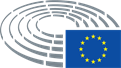 Data tal-adozzjoni22.6.2020Riżultat tal-votazzjoni finali+:–:0:481294812948129Membri preżenti għall-votazzjoni finaliAlviina Alametsä, Maria Arena, Petras Auštrevičius, Traian Băsescu, Lars Patrick Berg, Anna Bonfrisco, Reinhard Bütikofer, Fabio Massimo Castaldo, Susanna Ceccardi, Włodzimierz Cimoszewicz, Katalin Cseh, Tanja Fajon, Anna Fotyga, Michael Gahler, Kinga Gál, Sunčana Glavak, Raphaël Glucksmann, Klemen Grošelj, Bernard Guetta, Márton Gyöngyösi, Sandra Kalniete, Karol Karski, Dietmar Köster, Stelios Kouloglou, Andrius Kubilius, Ilhan Kyuchyuk, David Lega, Miriam Lexmann, Nathalie Loiseau, Antonio López-Istúriz White, Claudiu Manda, Lukas Mandl, Thierry Mariani, David McAllister, Vangelis Meimarakis, Sven Mikser, Francisco José Millán Mon, Javier Nart, Gheorghe-Vlad Nistor, Urmas Paet, Kostas Papadakis, Tonino Picula, Manu Pineda, Kati Piri, Giuliano Pisapia, Diana Riba i Giner, María Soraya Rodríguez Ramos, Nacho Sánchez Amor, Isabel Santos, Jacek Saryusz-Wolski, Andreas Schieder, Radosław Sikorski, Sergei Stanishev, Tineke Strik, Hermann Tertsch, Hilde Vautmans, Harald Vilimsky, Idoia Villanueva Ruiz, Thomas Waitz, Witold Jan Waszczykowski, Charlie Weimers, Isabel Wiseler-Lima, Željana ZovkoAlviina Alametsä, Maria Arena, Petras Auštrevičius, Traian Băsescu, Lars Patrick Berg, Anna Bonfrisco, Reinhard Bütikofer, Fabio Massimo Castaldo, Susanna Ceccardi, Włodzimierz Cimoszewicz, Katalin Cseh, Tanja Fajon, Anna Fotyga, Michael Gahler, Kinga Gál, Sunčana Glavak, Raphaël Glucksmann, Klemen Grošelj, Bernard Guetta, Márton Gyöngyösi, Sandra Kalniete, Karol Karski, Dietmar Köster, Stelios Kouloglou, Andrius Kubilius, Ilhan Kyuchyuk, David Lega, Miriam Lexmann, Nathalie Loiseau, Antonio López-Istúriz White, Claudiu Manda, Lukas Mandl, Thierry Mariani, David McAllister, Vangelis Meimarakis, Sven Mikser, Francisco José Millán Mon, Javier Nart, Gheorghe-Vlad Nistor, Urmas Paet, Kostas Papadakis, Tonino Picula, Manu Pineda, Kati Piri, Giuliano Pisapia, Diana Riba i Giner, María Soraya Rodríguez Ramos, Nacho Sánchez Amor, Isabel Santos, Jacek Saryusz-Wolski, Andreas Schieder, Radosław Sikorski, Sergei Stanishev, Tineke Strik, Hermann Tertsch, Hilde Vautmans, Harald Vilimsky, Idoia Villanueva Ruiz, Thomas Waitz, Witold Jan Waszczykowski, Charlie Weimers, Isabel Wiseler-Lima, Željana ZovkoAlviina Alametsä, Maria Arena, Petras Auštrevičius, Traian Băsescu, Lars Patrick Berg, Anna Bonfrisco, Reinhard Bütikofer, Fabio Massimo Castaldo, Susanna Ceccardi, Włodzimierz Cimoszewicz, Katalin Cseh, Tanja Fajon, Anna Fotyga, Michael Gahler, Kinga Gál, Sunčana Glavak, Raphaël Glucksmann, Klemen Grošelj, Bernard Guetta, Márton Gyöngyösi, Sandra Kalniete, Karol Karski, Dietmar Köster, Stelios Kouloglou, Andrius Kubilius, Ilhan Kyuchyuk, David Lega, Miriam Lexmann, Nathalie Loiseau, Antonio López-Istúriz White, Claudiu Manda, Lukas Mandl, Thierry Mariani, David McAllister, Vangelis Meimarakis, Sven Mikser, Francisco José Millán Mon, Javier Nart, Gheorghe-Vlad Nistor, Urmas Paet, Kostas Papadakis, Tonino Picula, Manu Pineda, Kati Piri, Giuliano Pisapia, Diana Riba i Giner, María Soraya Rodríguez Ramos, Nacho Sánchez Amor, Isabel Santos, Jacek Saryusz-Wolski, Andreas Schieder, Radosław Sikorski, Sergei Stanishev, Tineke Strik, Hermann Tertsch, Hilde Vautmans, Harald Vilimsky, Idoia Villanueva Ruiz, Thomas Waitz, Witold Jan Waszczykowski, Charlie Weimers, Isabel Wiseler-Lima, Željana ZovkoAlviina Alametsä, Maria Arena, Petras Auštrevičius, Traian Băsescu, Lars Patrick Berg, Anna Bonfrisco, Reinhard Bütikofer, Fabio Massimo Castaldo, Susanna Ceccardi, Włodzimierz Cimoszewicz, Katalin Cseh, Tanja Fajon, Anna Fotyga, Michael Gahler, Kinga Gál, Sunčana Glavak, Raphaël Glucksmann, Klemen Grošelj, Bernard Guetta, Márton Gyöngyösi, Sandra Kalniete, Karol Karski, Dietmar Köster, Stelios Kouloglou, Andrius Kubilius, Ilhan Kyuchyuk, David Lega, Miriam Lexmann, Nathalie Loiseau, Antonio López-Istúriz White, Claudiu Manda, Lukas Mandl, Thierry Mariani, David McAllister, Vangelis Meimarakis, Sven Mikser, Francisco José Millán Mon, Javier Nart, Gheorghe-Vlad Nistor, Urmas Paet, Kostas Papadakis, Tonino Picula, Manu Pineda, Kati Piri, Giuliano Pisapia, Diana Riba i Giner, María Soraya Rodríguez Ramos, Nacho Sánchez Amor, Isabel Santos, Jacek Saryusz-Wolski, Andreas Schieder, Radosław Sikorski, Sergei Stanishev, Tineke Strik, Hermann Tertsch, Hilde Vautmans, Harald Vilimsky, Idoia Villanueva Ruiz, Thomas Waitz, Witold Jan Waszczykowski, Charlie Weimers, Isabel Wiseler-Lima, Željana ZovkoSostituti preżenti għall-votazzjoni finaliKatarina Barley, Nicolas Bay, Arnaud Danjean, Katrin Langensiepen, Hannah Neumann, Mick WallaceKatarina Barley, Nicolas Bay, Arnaud Danjean, Katrin Langensiepen, Hannah Neumann, Mick WallaceKatarina Barley, Nicolas Bay, Arnaud Danjean, Katrin Langensiepen, Hannah Neumann, Mick WallaceKatarina Barley, Nicolas Bay, Arnaud Danjean, Katrin Langensiepen, Hannah Neumann, Mick Wallace49+EPPTraian Băsescu, Michael Gahler, Sandra Kalniete, Andrius Kubilius, Antonio López-Istúriz White, Lukas Mandl, David McAllister, Vangelis Meimarakis, Francisco José Millán Mon, Gheorghe-Vlad Nistor, Isabel Wiseler-LimaS&DMaria Arena, Katarina Barley, Włodzimierz Cimoszewicz, Tanja Fajon, Raphaël Glucksmann, Dietmar Köster, Claudiu Manda, Sven Mikser, Tonino Picula, Kati Piri, Giuliano Pisapia, Nacho Sánchez Amor, Isabel Santos, Andreas Schieder, Sergei StanishevRENEWPetras Auštrevičius, Katalin Cseh, Klemen Grošelj, Bernard Guetta, Ilhan Kyuchyuk, Nathalie Loiseau, Javier Nart, Urmas Paet, María Soraya Rodríguez Ramos; Hilde VautmansVERTSReinhard Bütikofer, Katrin Langensiepen, Hannah Neumann, Diana Riba i Giner, Tineke Strik, Thomas Waitz, Alviina AlametsäGUEStelios Kouloglou, Manu Pineda, Idoia Villanueva Ruiz, Mick WallaceNIFabio Massimo Castaldo, Márton Gyöngyösi11-EPPKinga Gál, Miriam Lexmann, Željana ZovkoIDHarald VilimskyECRAnna Fotyga, Karol Karski, Jacek Saryusz-Wolski, Hermann Tertsch, Witold Jan Waszczykowski, Charlie WeimersNIKostas Papadakis90EPPArnaud Danjean, Sunčana Glavak, David Lega, Radosław SikorskiIDNicolas Bay, Lars Patrick Berg, Anna Bonfrisco, Susanna Ceccardi, Thierry MarianiData tal-adozzjoni16.7.2020Riżultat tal-votazzjoni finali+:–:0:275227522752Membri preżenti għall-votazzjoni finaliChristine Anderson, Simona Baldassarre, Robert Biedroń, Vilija Blinkevičiūtė, Annika Bruna, Gwendoline Delbos-Corfield, Rosa Estaràs Ferragut, Frances Fitzgerald, Cindy Franssen, Heléne Fritzon, Lina Gálvez Muñoz, Lívia Járóka, Arba Kokalari, Elżbieta Katarzyna Łukacijewska, Karen Melchior, Andżelika Anna Możdżanowska, Maria Noichl, Pina Picierno, Samira Rafaela, Evelyn Regner, Diana Riba i Giner, Eugenia Rodríguez Palop, María Soraya Rodríguez Ramos, Christine Schneider, Jessica Stegrud, Isabella Tovaglieri, Ernest Urtasun, Hilde Vautmans, Elissavet Vozemberg-Vrionidi, Chrysoula ZacharopoulouChristine Anderson, Simona Baldassarre, Robert Biedroń, Vilija Blinkevičiūtė, Annika Bruna, Gwendoline Delbos-Corfield, Rosa Estaràs Ferragut, Frances Fitzgerald, Cindy Franssen, Heléne Fritzon, Lina Gálvez Muñoz, Lívia Járóka, Arba Kokalari, Elżbieta Katarzyna Łukacijewska, Karen Melchior, Andżelika Anna Możdżanowska, Maria Noichl, Pina Picierno, Samira Rafaela, Evelyn Regner, Diana Riba i Giner, Eugenia Rodríguez Palop, María Soraya Rodríguez Ramos, Christine Schneider, Jessica Stegrud, Isabella Tovaglieri, Ernest Urtasun, Hilde Vautmans, Elissavet Vozemberg-Vrionidi, Chrysoula ZacharopoulouChristine Anderson, Simona Baldassarre, Robert Biedroń, Vilija Blinkevičiūtė, Annika Bruna, Gwendoline Delbos-Corfield, Rosa Estaràs Ferragut, Frances Fitzgerald, Cindy Franssen, Heléne Fritzon, Lina Gálvez Muñoz, Lívia Járóka, Arba Kokalari, Elżbieta Katarzyna Łukacijewska, Karen Melchior, Andżelika Anna Możdżanowska, Maria Noichl, Pina Picierno, Samira Rafaela, Evelyn Regner, Diana Riba i Giner, Eugenia Rodríguez Palop, María Soraya Rodríguez Ramos, Christine Schneider, Jessica Stegrud, Isabella Tovaglieri, Ernest Urtasun, Hilde Vautmans, Elissavet Vozemberg-Vrionidi, Chrysoula ZacharopoulouChristine Anderson, Simona Baldassarre, Robert Biedroń, Vilija Blinkevičiūtė, Annika Bruna, Gwendoline Delbos-Corfield, Rosa Estaràs Ferragut, Frances Fitzgerald, Cindy Franssen, Heléne Fritzon, Lina Gálvez Muñoz, Lívia Járóka, Arba Kokalari, Elżbieta Katarzyna Łukacijewska, Karen Melchior, Andżelika Anna Możdżanowska, Maria Noichl, Pina Picierno, Samira Rafaela, Evelyn Regner, Diana Riba i Giner, Eugenia Rodríguez Palop, María Soraya Rodríguez Ramos, Christine Schneider, Jessica Stegrud, Isabella Tovaglieri, Ernest Urtasun, Hilde Vautmans, Elissavet Vozemberg-Vrionidi, Chrysoula ZacharopoulouSostituti preżenti għall-votazzjoni finaliIsabella Adinolfi, Derk Jan Eppink, Pierrette Herzberger-Fofana, Elena KountouraIsabella Adinolfi, Derk Jan Eppink, Pierrette Herzberger-Fofana, Elena KountouraIsabella Adinolfi, Derk Jan Eppink, Pierrette Herzberger-Fofana, Elena KountouraIsabella Adinolfi, Derk Jan Eppink, Pierrette Herzberger-Fofana, Elena Kountoura27+GUE/NGLElena Kountoura, Eugenia Rodríguez PalopNIIsabella AdinolfiPPERosa Estaràs Ferragut, Frances Fitzgerald, Cindy Franssen, Lívia Járóka, Arba Kokalari, Christine Schneider, Elissavet Vozemberg-Vrionidi, Elżbieta Katarzyna ŁukacijewskaRenewKaren Melchior, Samira Rafaela, María Soraya Rodríguez Ramos, Hilde Vautmans, Chrysoula ZacharopoulouS&DRobert Biedroń, Vilija Blinkevičiūtė, Heléne Fritzon, Lina Gálvez Muñoz, Maria Noichl, Pina Picierno, Evelyn RegnerVerts/ALEGwendoline Delbos-Corfield, Pierrette Herzberger-Fofana, Diana Riba i Giner, Ernest Urtasun5-ECRDerk Jan Eppink, Andżelika Anna Możdżanowska, Jessica StegrudIDSimona Baldassarre, Isabella Tovaglieri20IDChristine Anderson, Annika Bruna